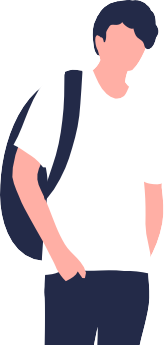 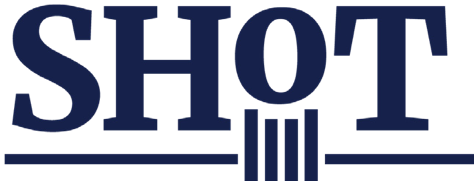 TilleggsundersøkelseStudentenes helse-og trivselsundersøkelse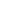 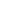 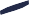 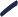 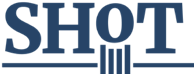 FagskolestudenterOm institusjonAldersfordeling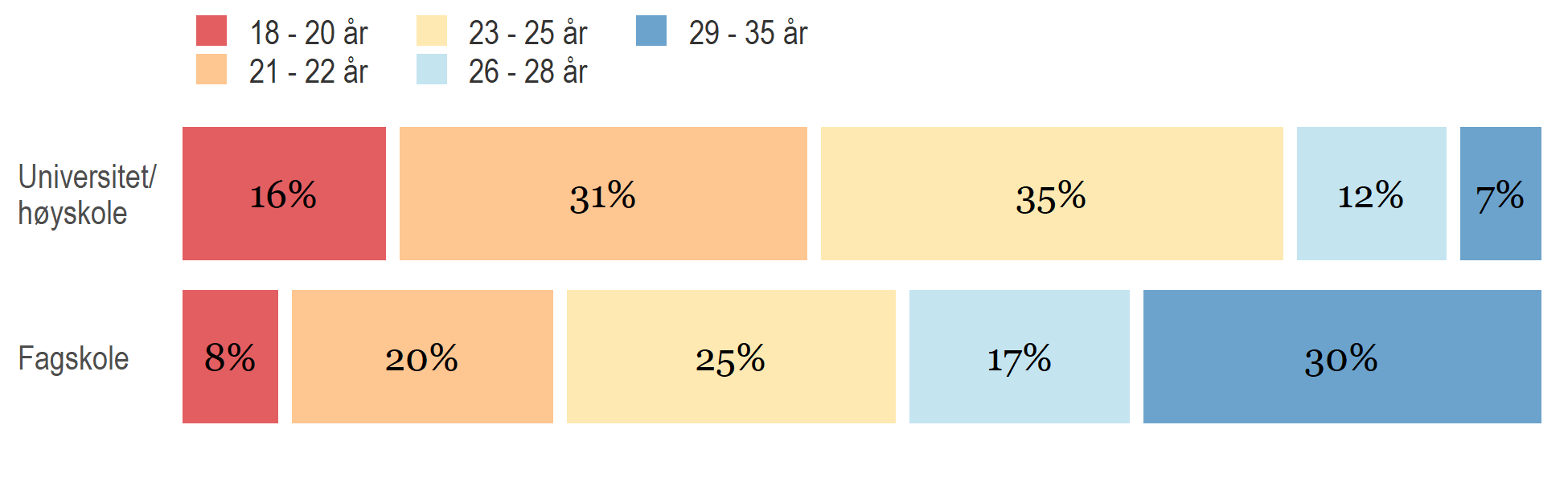 Kjønn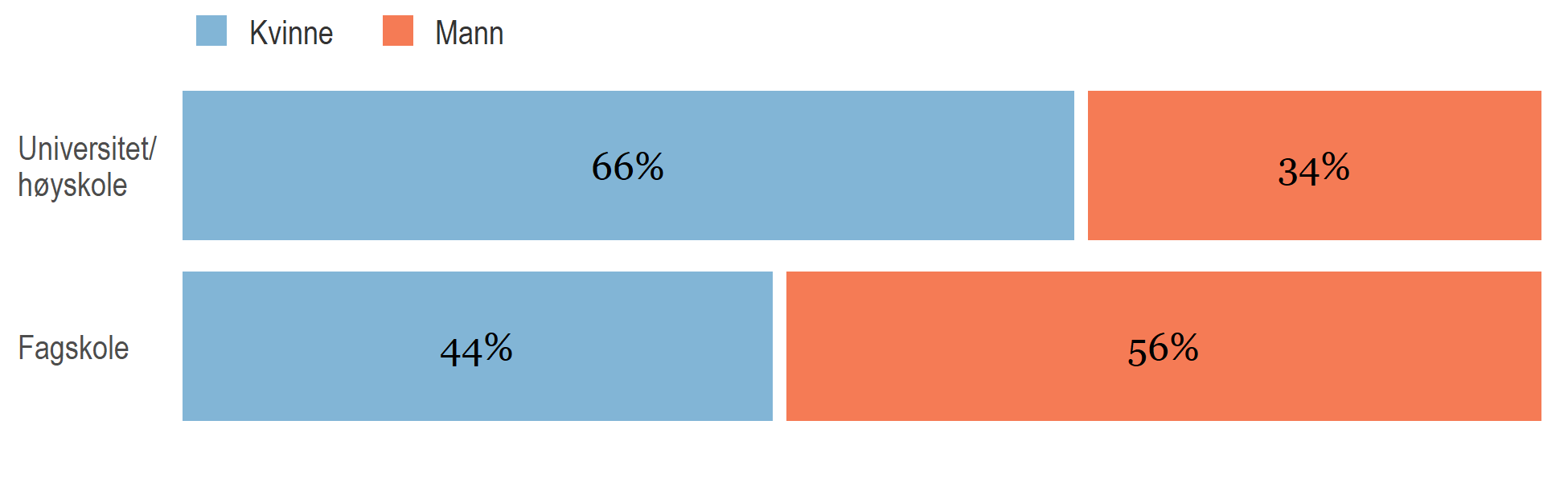 Hva er din sivilstatus?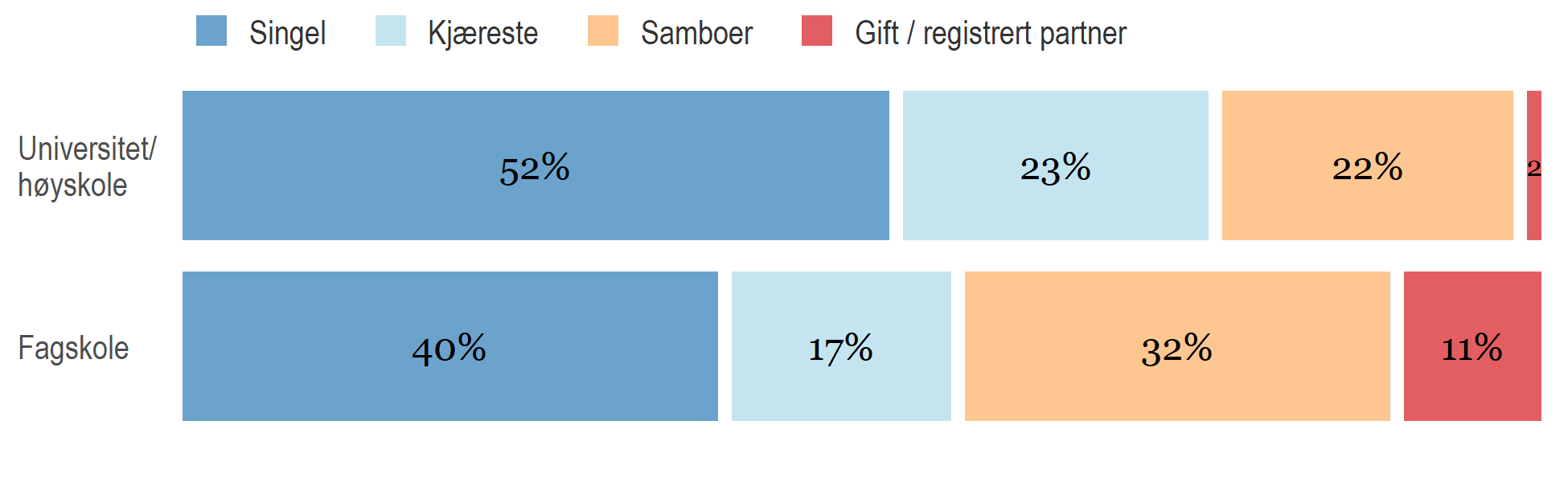 Immigrant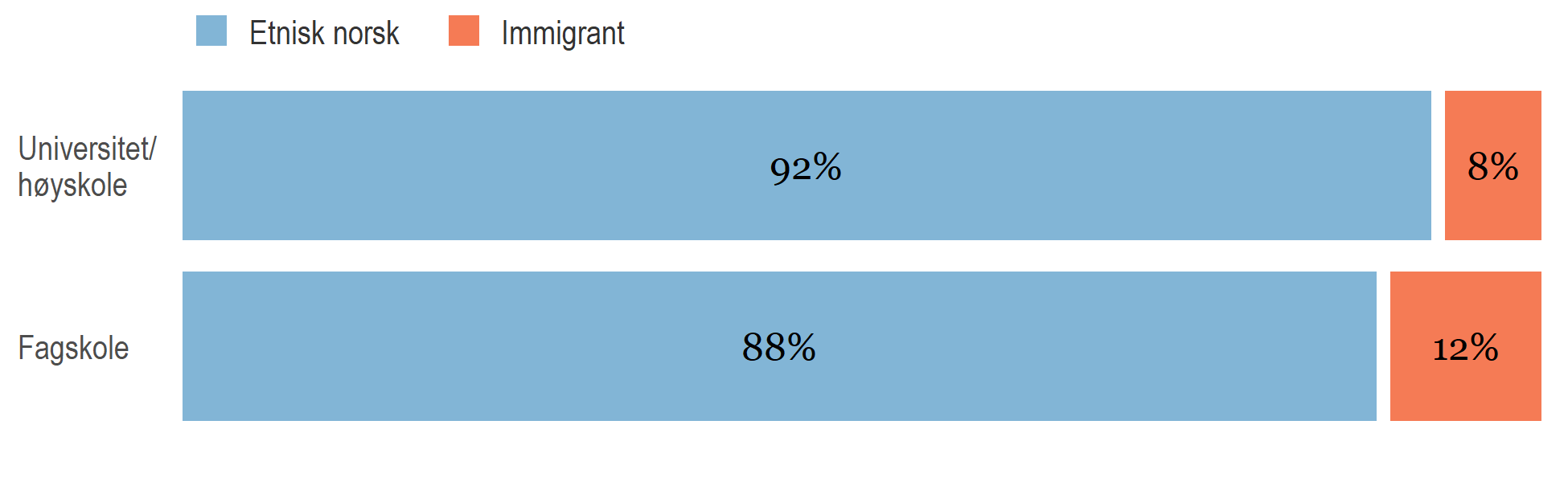 Forhold på studiestedetTilfredshet med studiebyenHvor fornøyd du er med byen du studerer i (nå under covid-19-pandemien) når det gjelder  (0-100 poeng):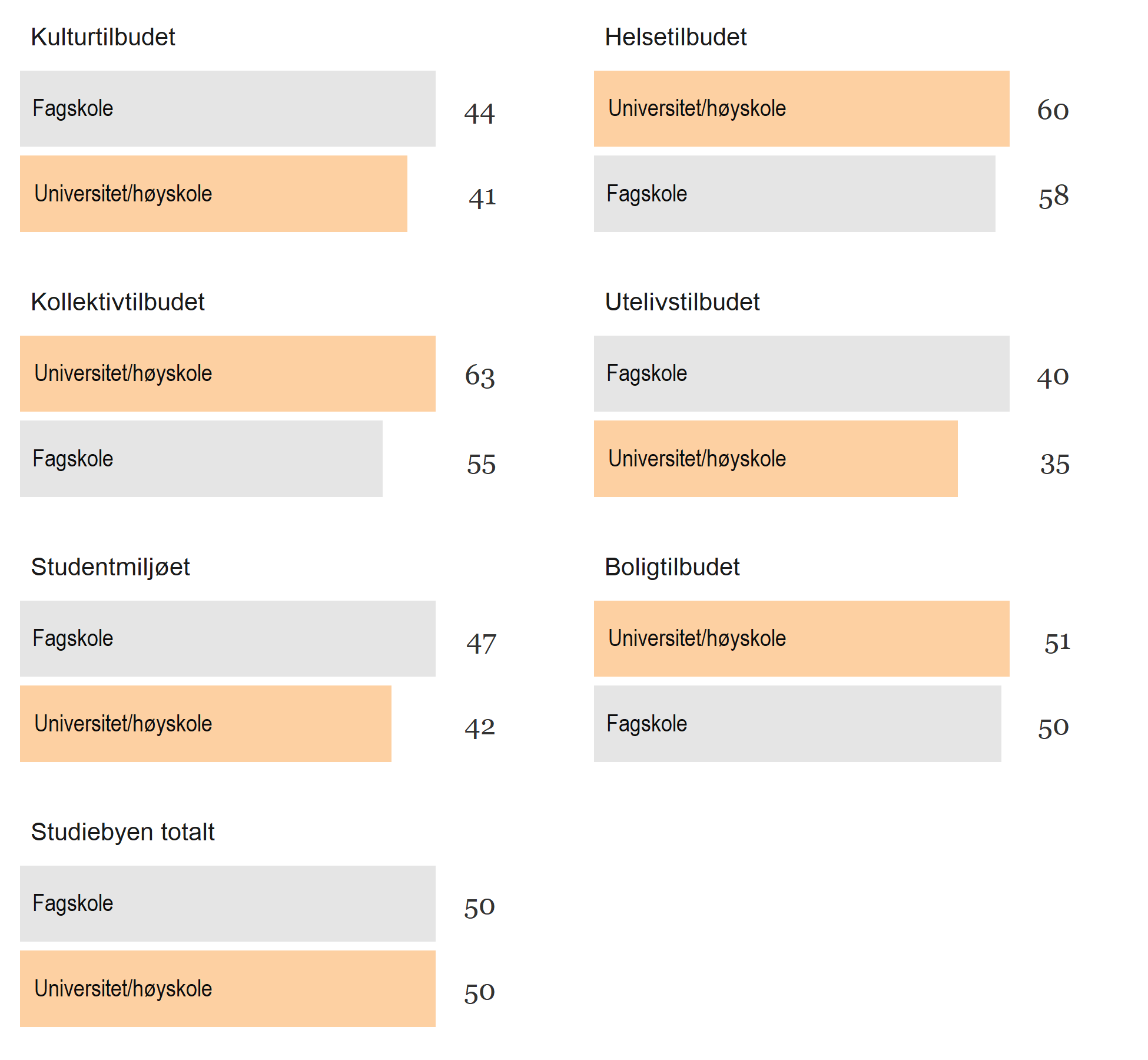 Trivsel med studietOppgi hvor fornøyd du er med disse faglige forholdene (nå under covid-19-pandemien) (0-100 poeng):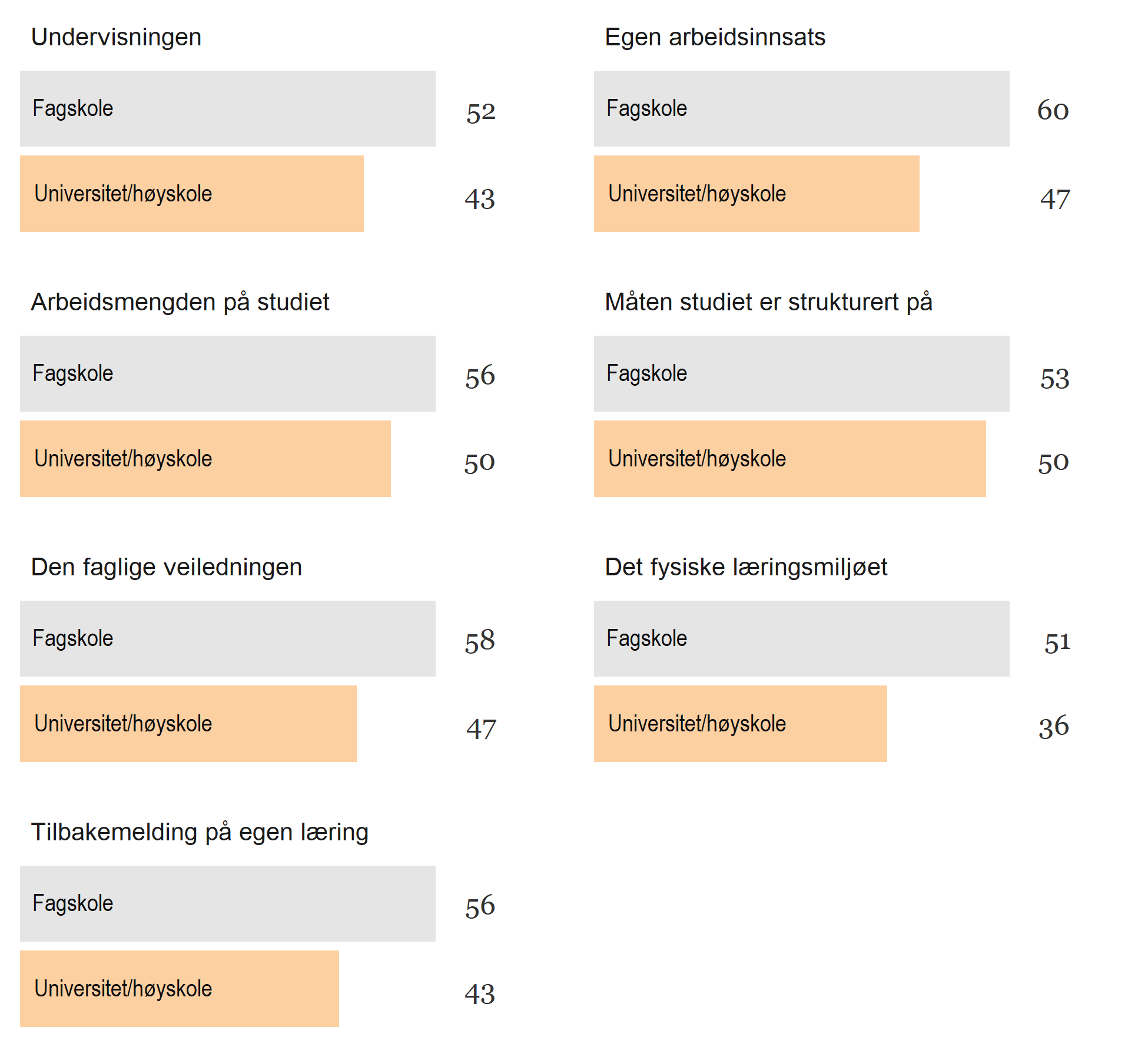 Deltakelse i fadderordningDeltok du i fadderordning eller lignende på ditt næværende studieprogram da du var ny student?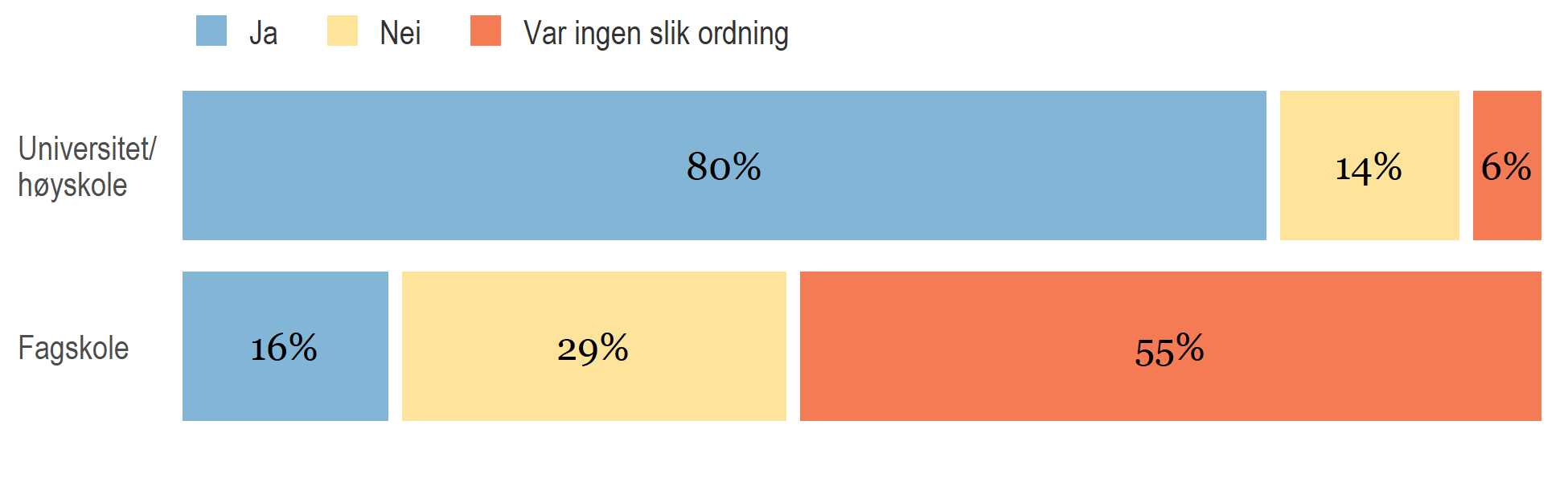 ØkonomiØkonomiske vanskerHar det i løpet av de siste 12 månedene hendt at du/husholdningen har hatt vansker med å klare de løpende utgiftene, for eksempel til mat, transport, bolig?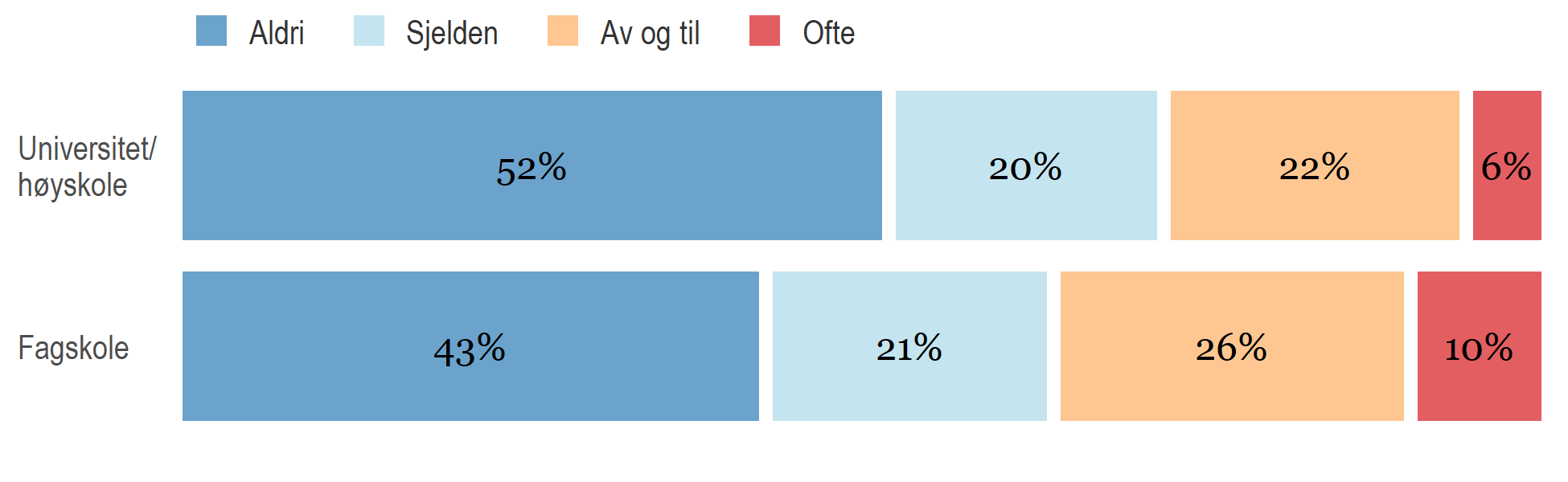 Under pandemienI hvilken grad har korona-pandemien påvirket økonomien din?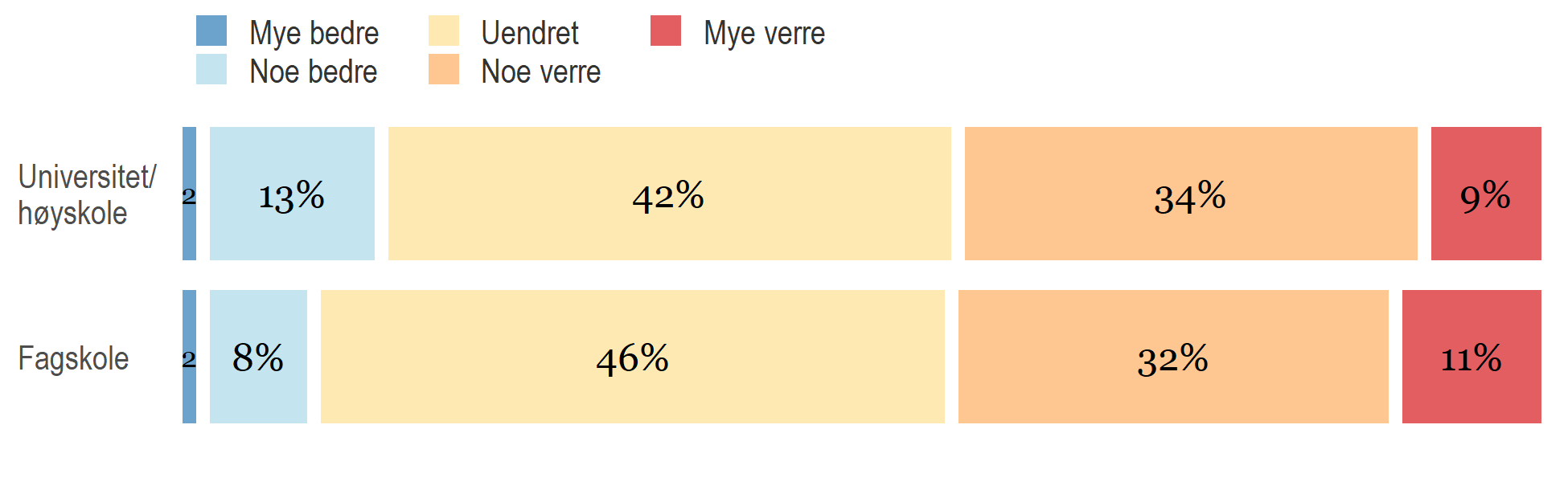 Hjelp fra familienFår du økonomisk hjelp fra familien din?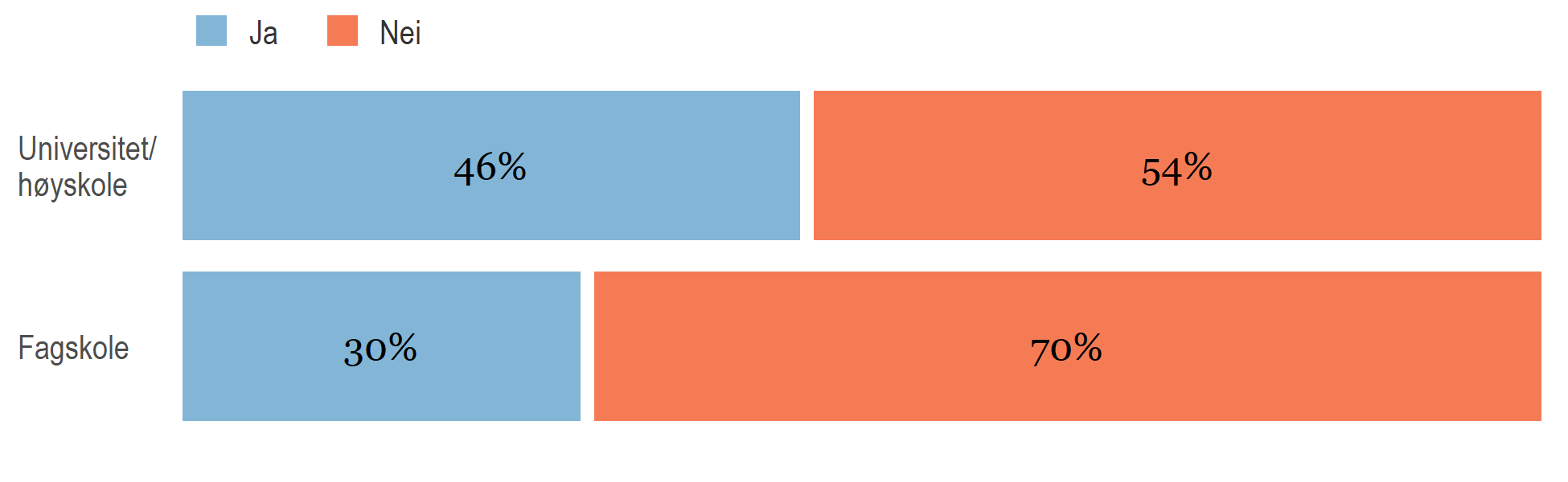 Hvor mye får du i året?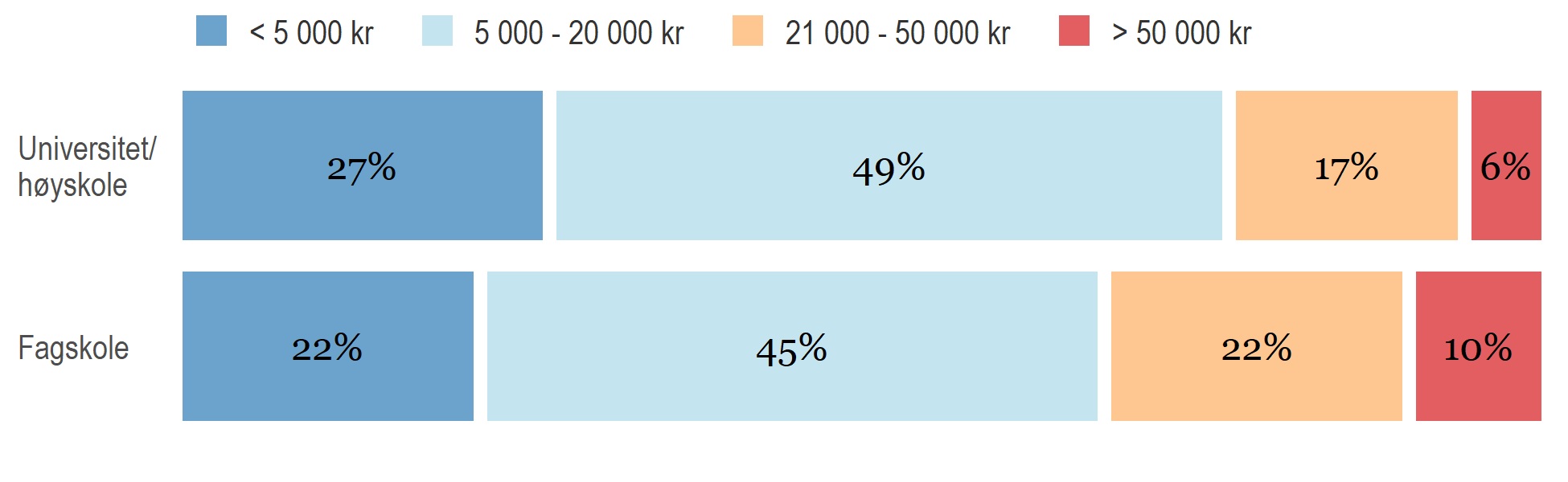 StudieferdigheterStudiehverdagen under pademienOmtrent hvor stor andel av forelesningene har du fulgt digitalt siden start av studieåret i august 2020 fram til nå? (10-90)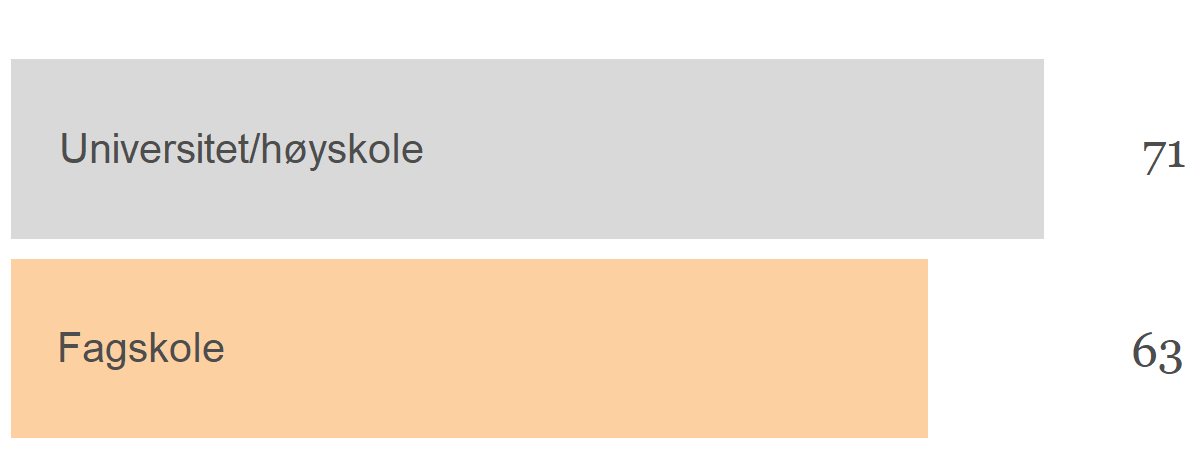 Omtrent hvor mange dager har du hatt tilbud om fysisk undervisning på campus (eller andre steder) de siste 14 dagene?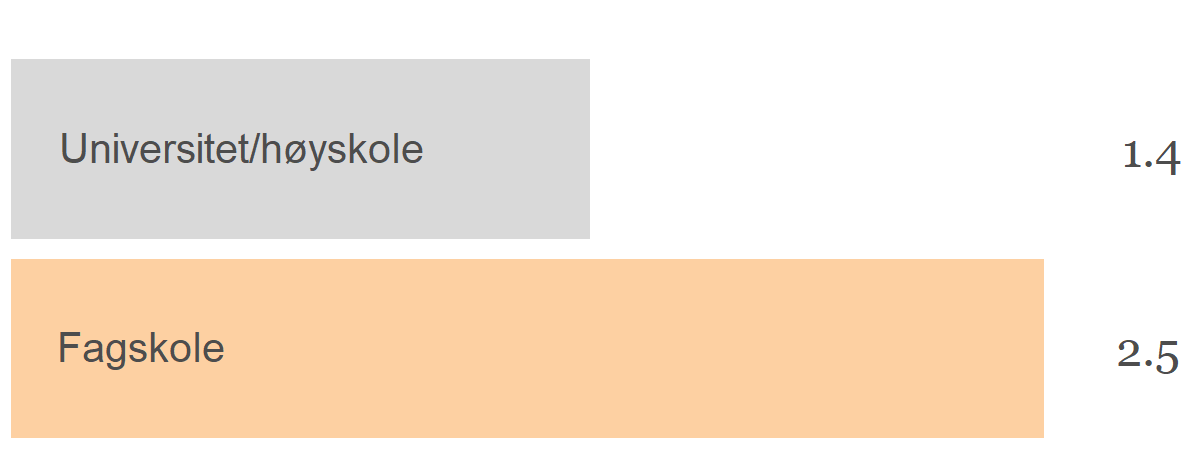 Omtrent hvor mange dager har du hatt tilbud om digital (online) undervisning de siste 14 dagene?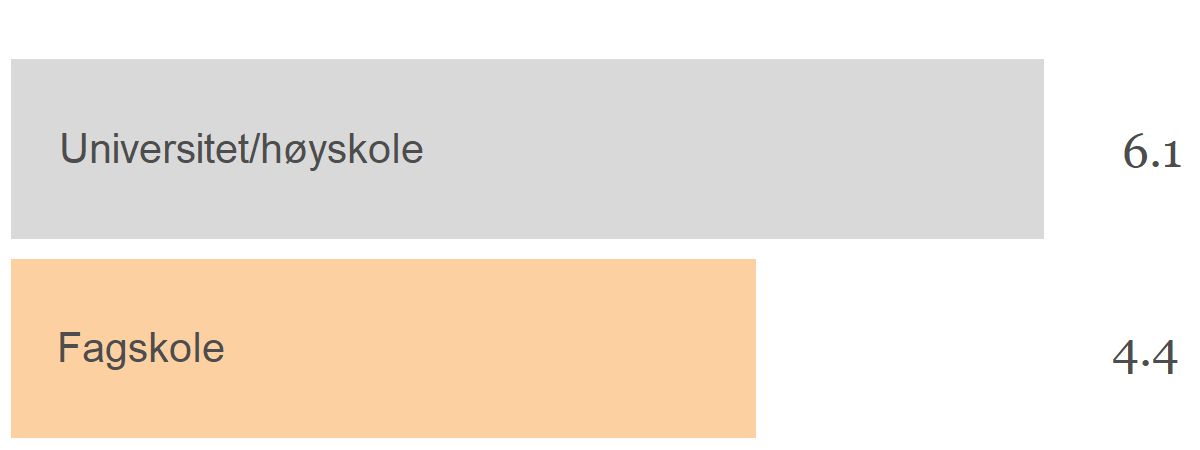 Omtrent hvor mange dager har du tilbragt på campus i løpet av de siste 14 dagene (undervisning, selvstudium, kollokvier og sosialt)?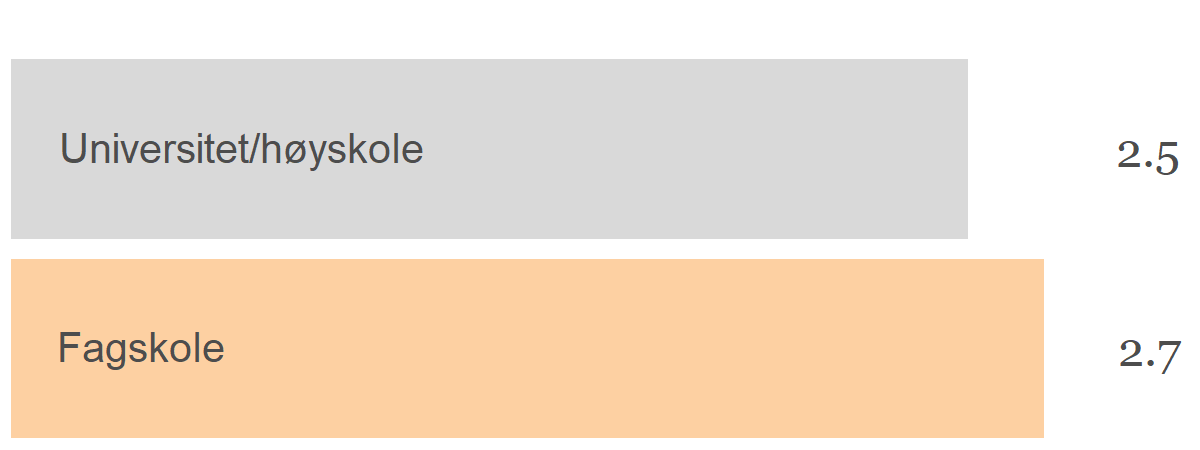 Hvordan synes du den digitale undervisningen fungerer så langt sammenlignet med tradisjonell undervisning?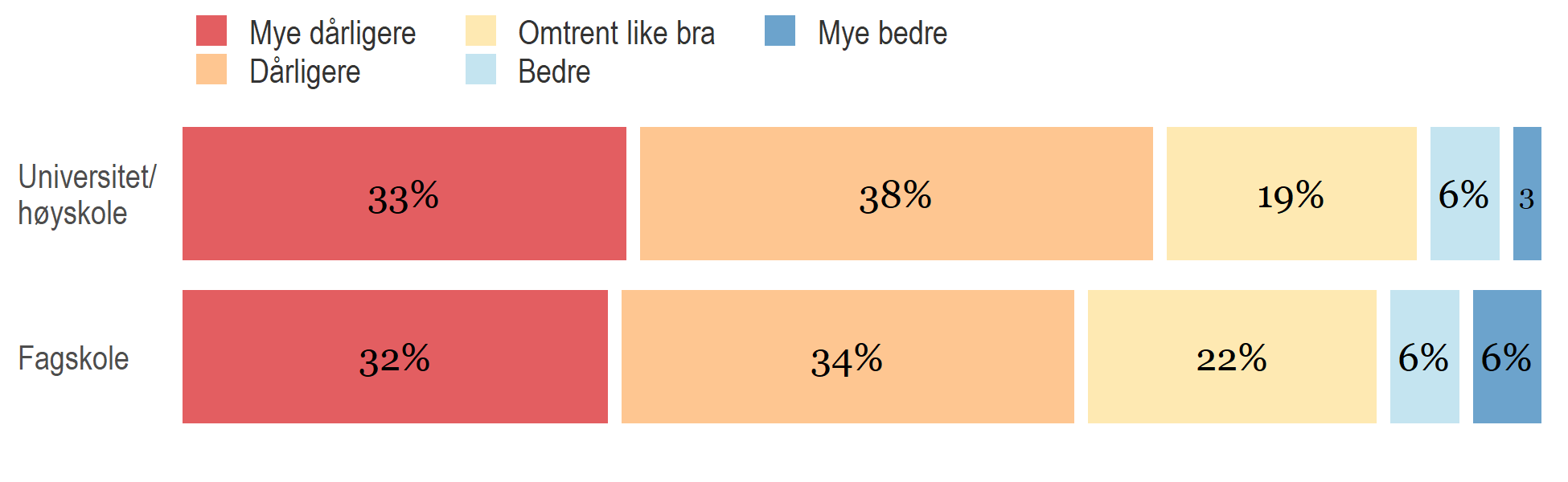 Utfordringer med digital undervisningHva synes du er de viktigste utfordringene med digital undervisning så langt?Manglende utstyr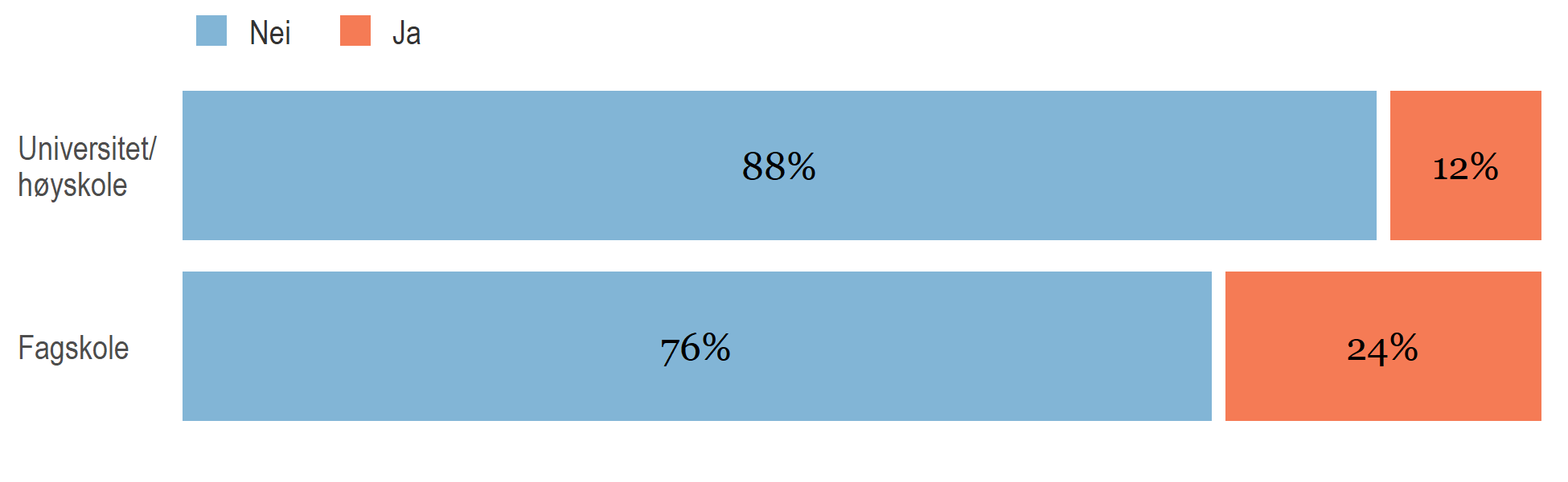 Ustabil internettforbindelse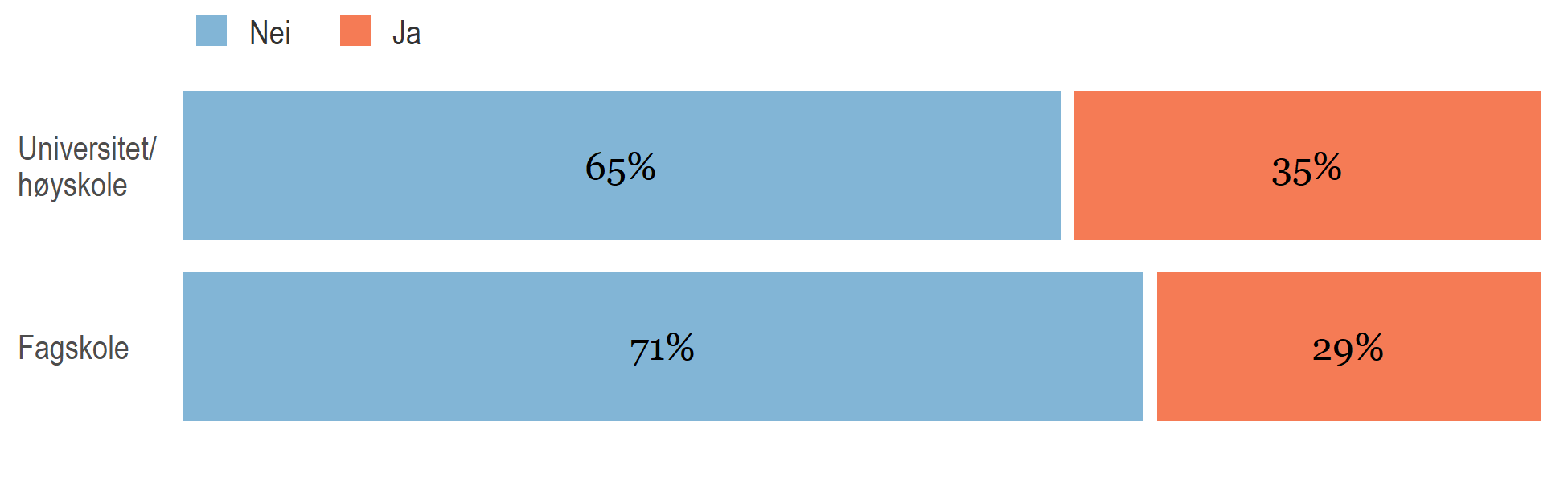 Har ikke god arbeidsplass hjemme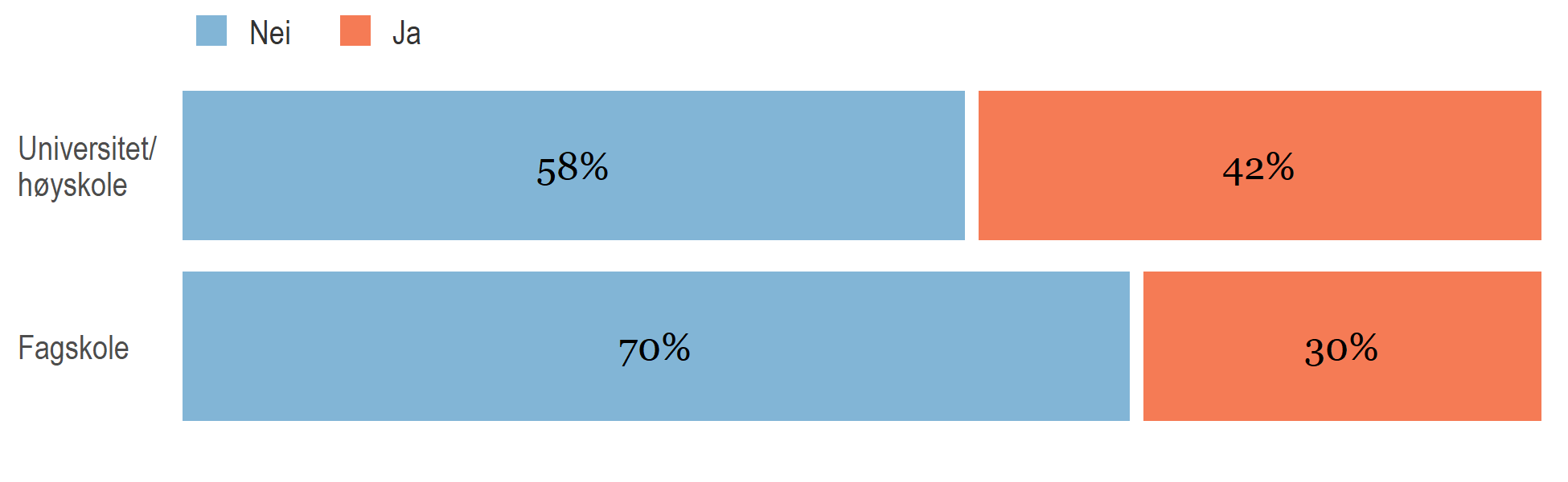 Foreleser som mangler teknisk kompetanse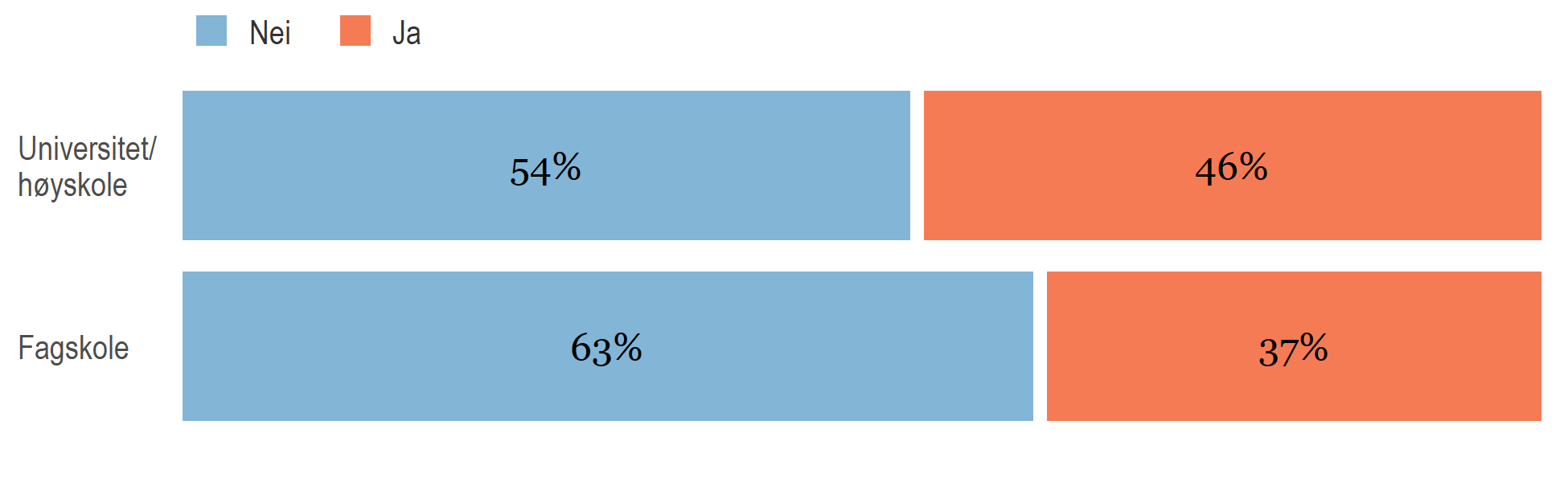 Savner kontakt med medstudentene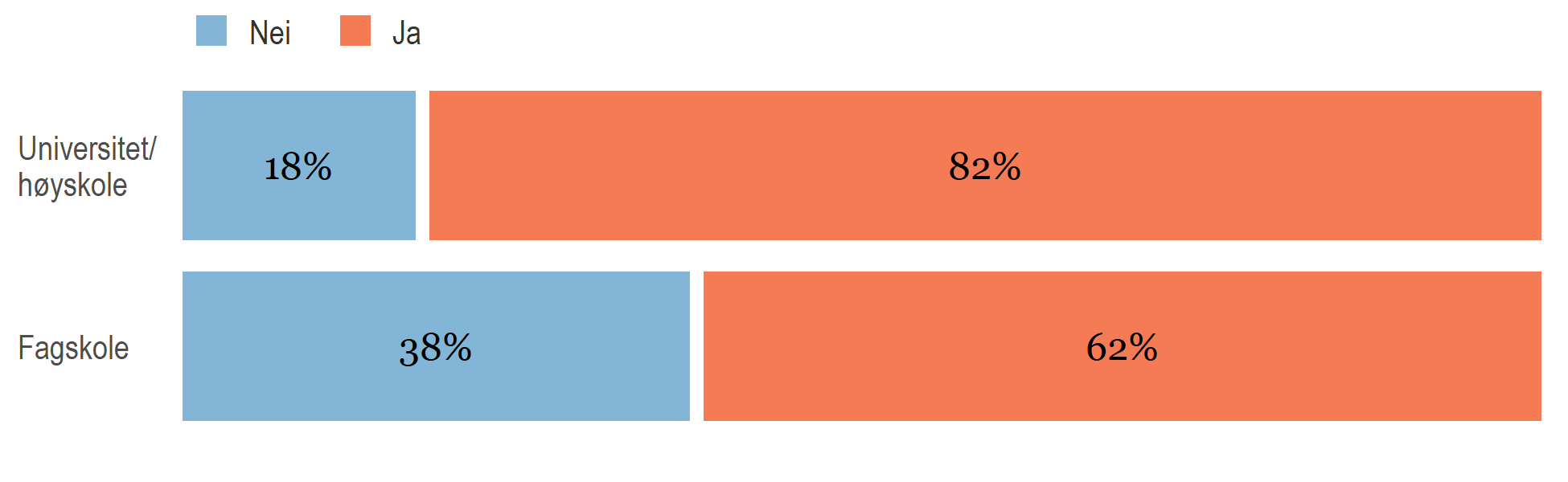 Savner kontakt med faglæreren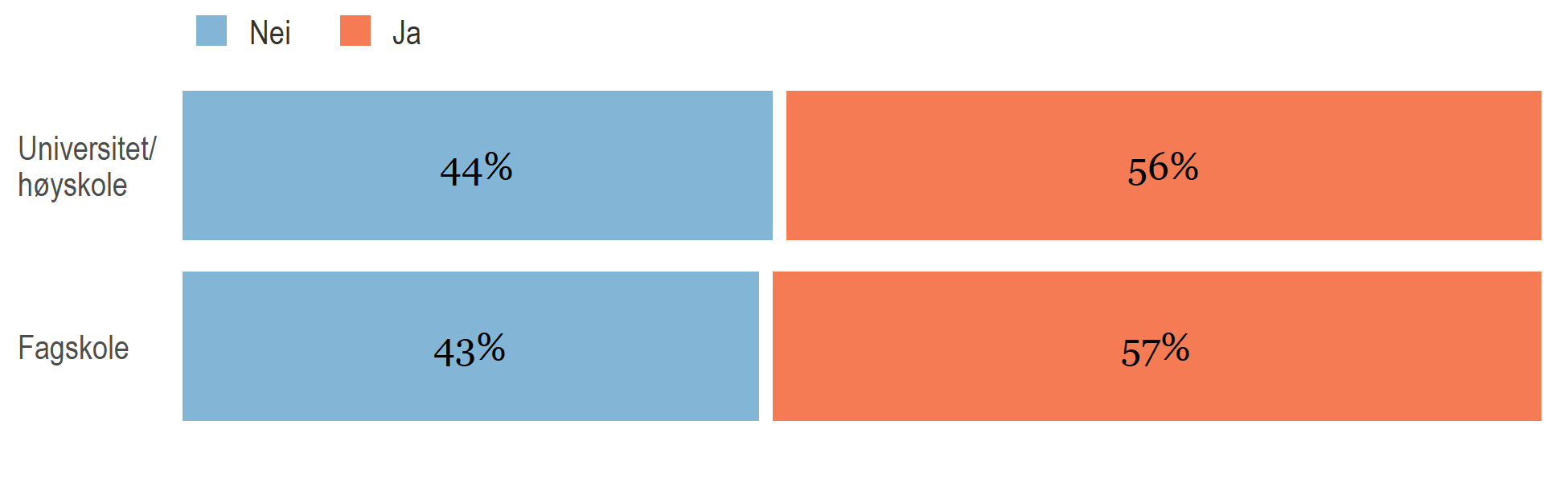 Mindre engasjerendeStrykHar du strøket til eksamen etter at du begynte på høgskole/universitet?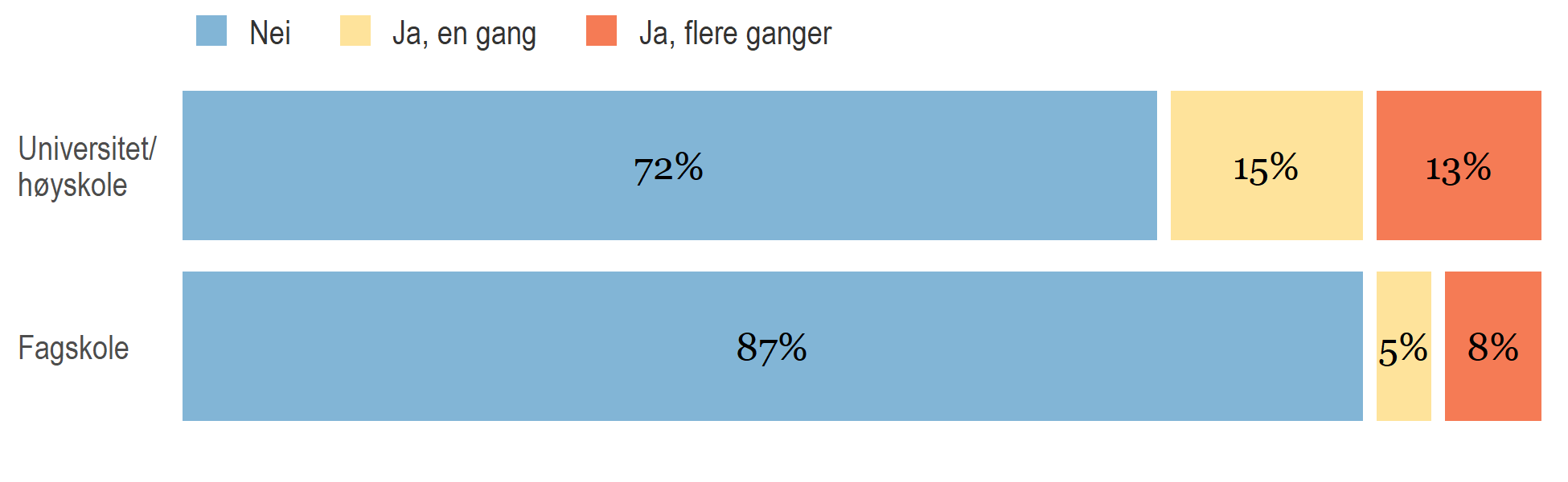 StudieprogresjonStudieprogresjon (samlet)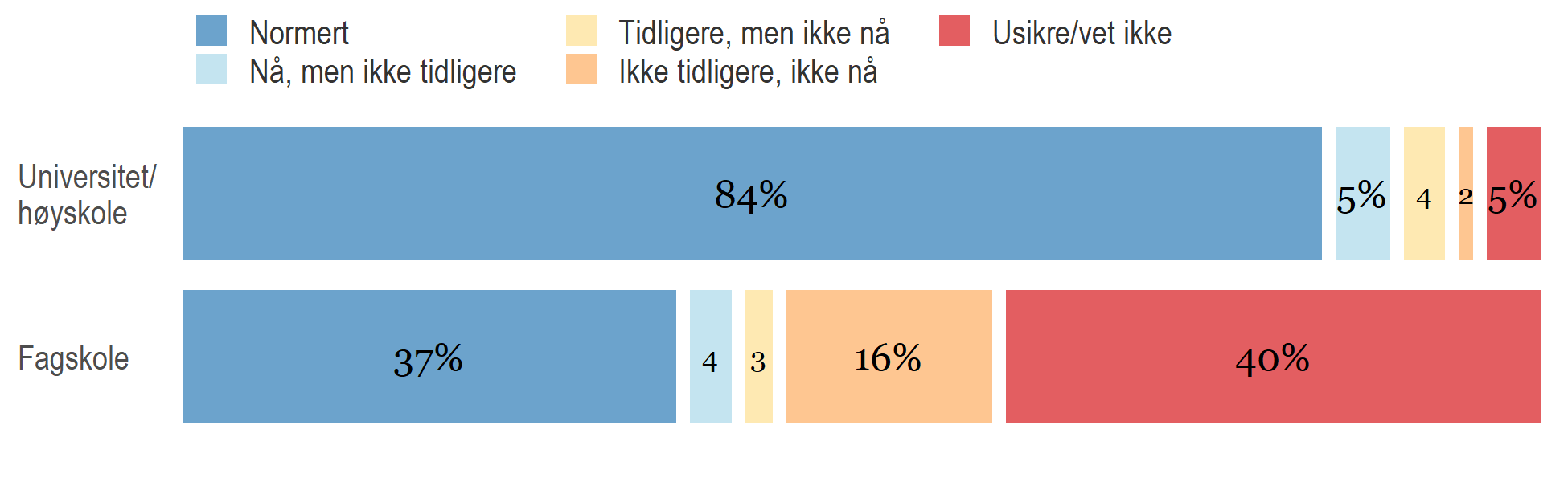 StudietimeHvor mange timer brukte du anslagsvis på studiene i løpet av forrige uke? (0-100)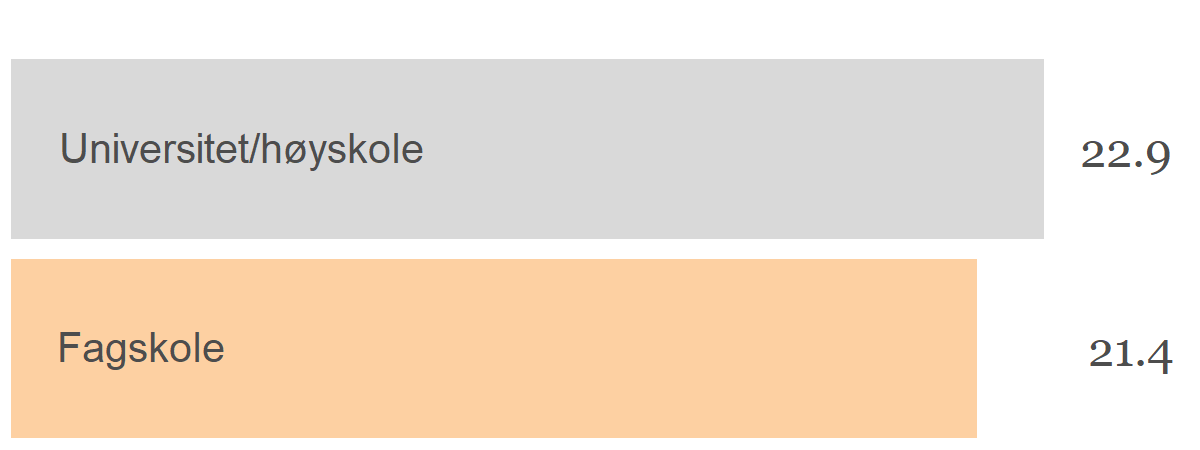 Livsstil og helseatferdAktiviteter under pandemienI hvilken grad har du siden studiestart i august 2020 brukt mer eller mindre tid på følgende aktiviteter som følge av covid-19-pandemien?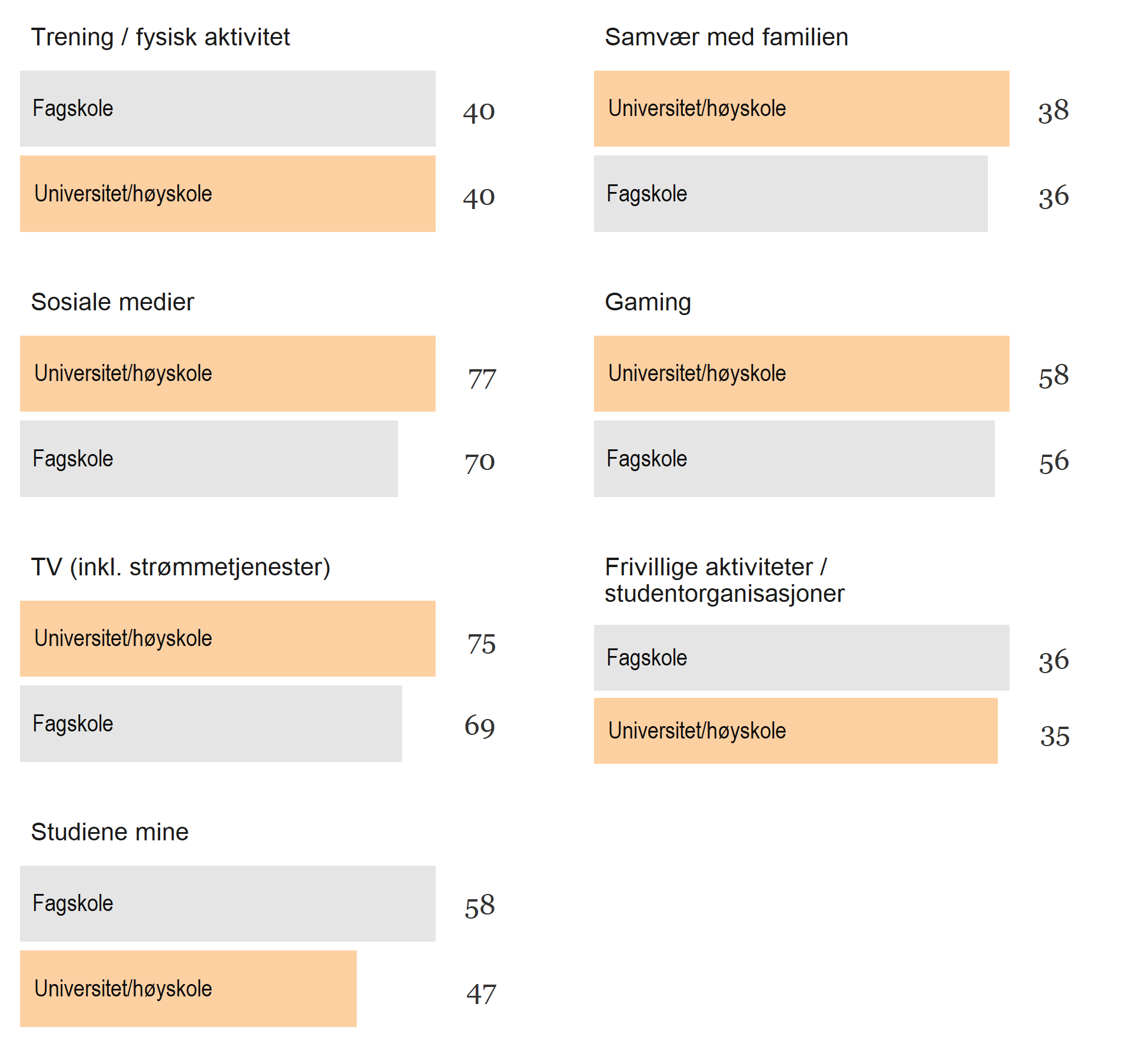 Trenning og mosjonHvor ofte driver du mosjon? (Gjennomsnittlig)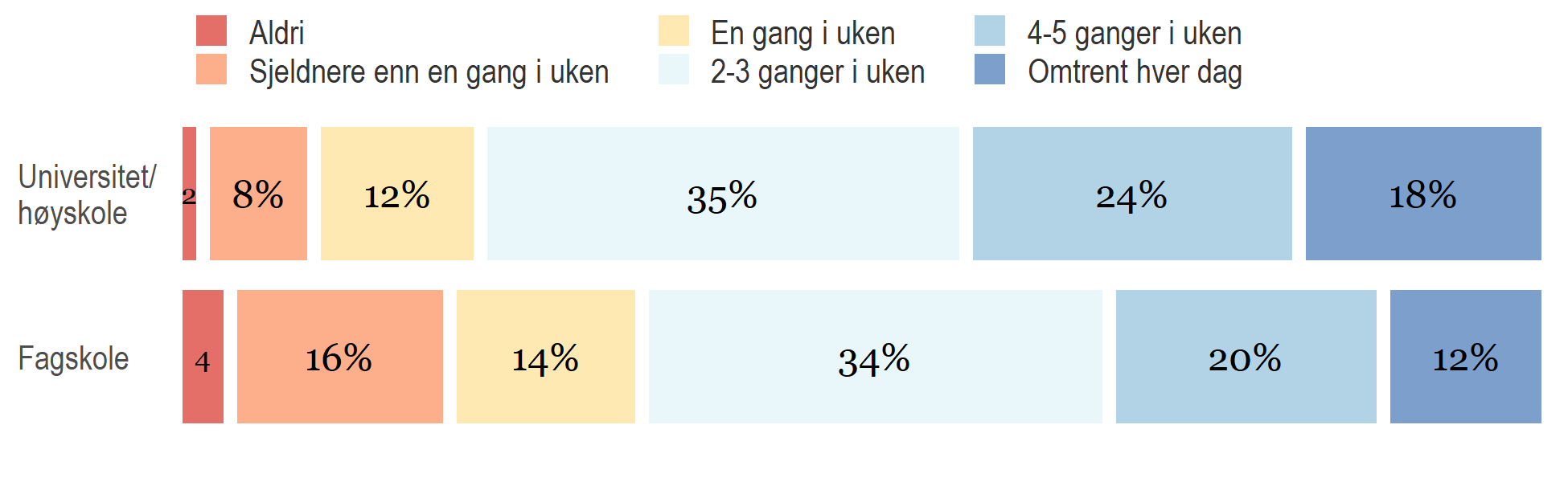 Moderat til høy fysisk aktivitet: 150 min/uke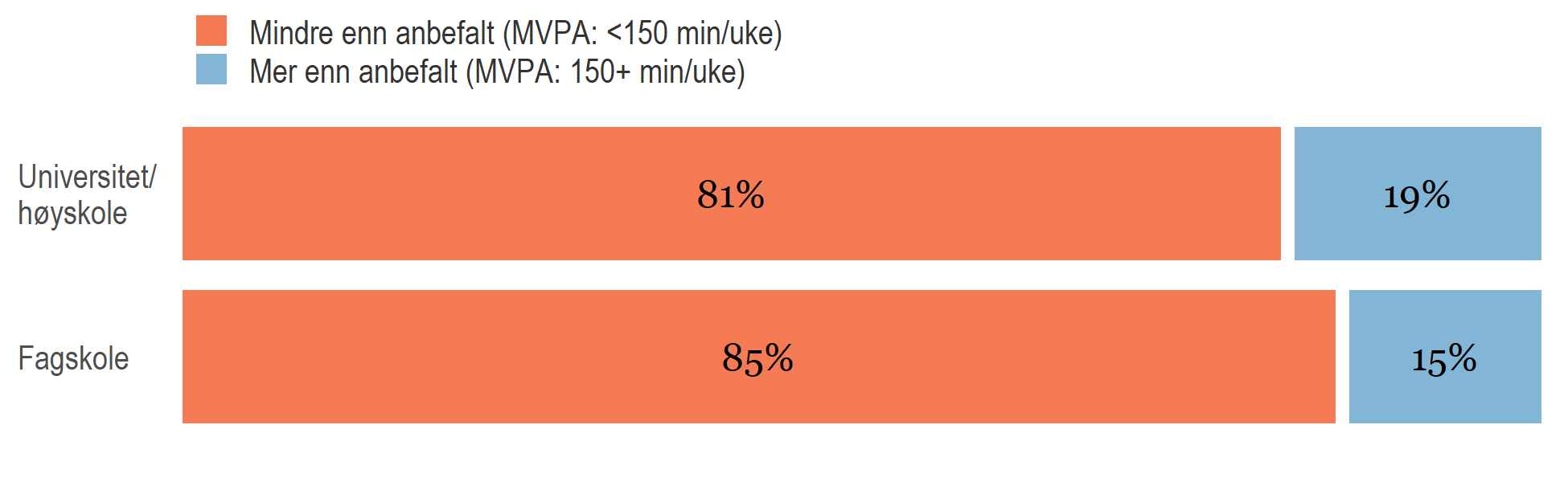 Røyking og snusRøyker du?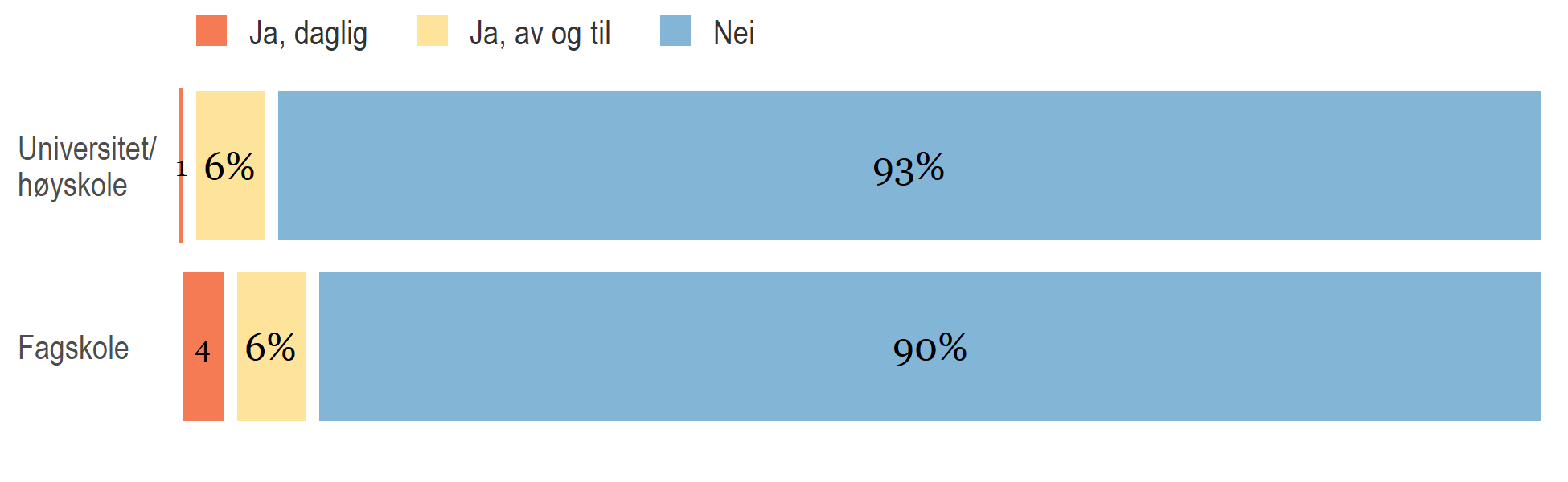 Bruker du snus eller lignende?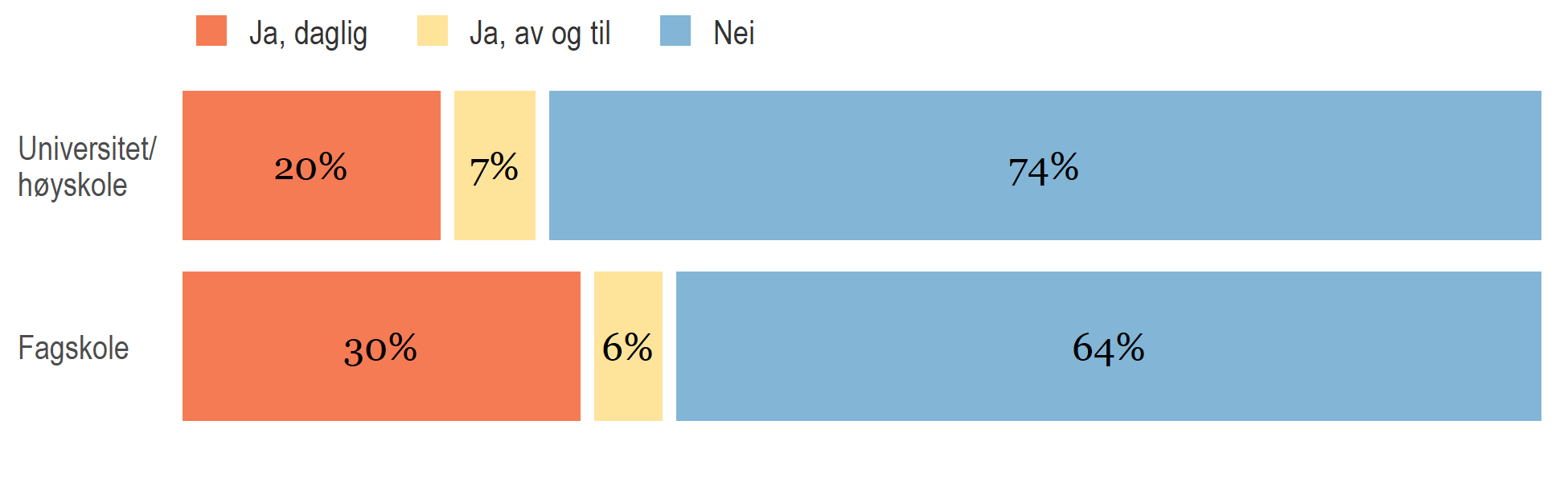 AlkoholbrukAlkoholbruk er målt med AUDIT (Alcohol Use Disorders Identification Test).Hvor ofte drikker du alkohol?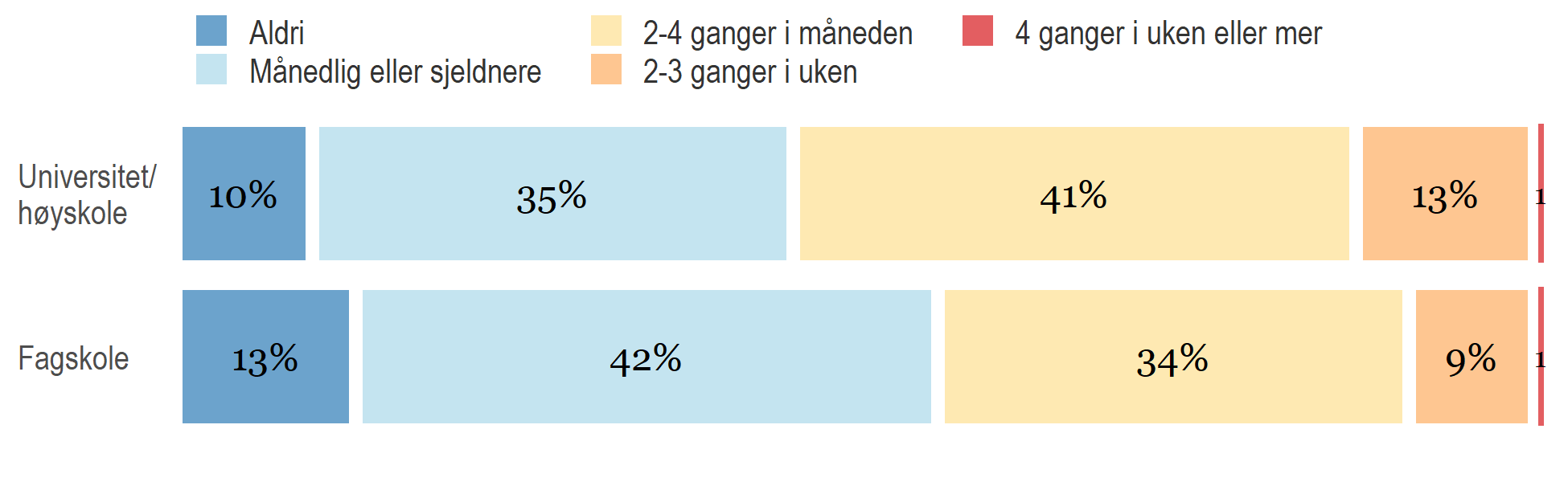 Problemfylt alkoholbruk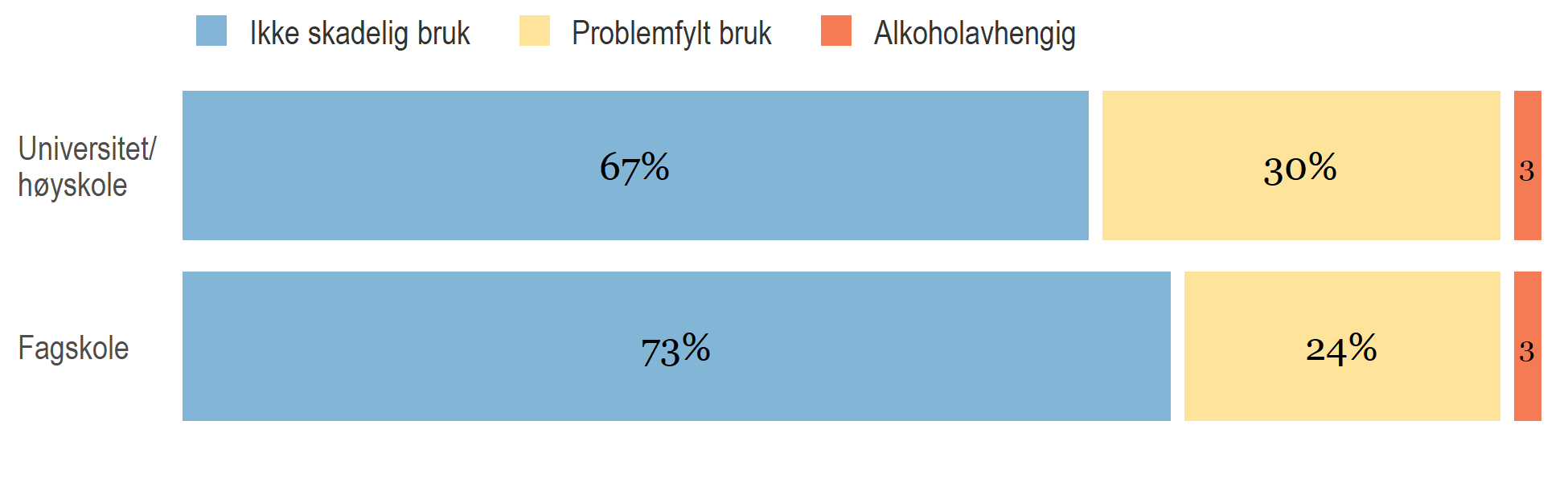 Hvor mange alkoholenheter (en liten øl, et glass vin, eller en drink) drikker du typisk på en dag du drikker?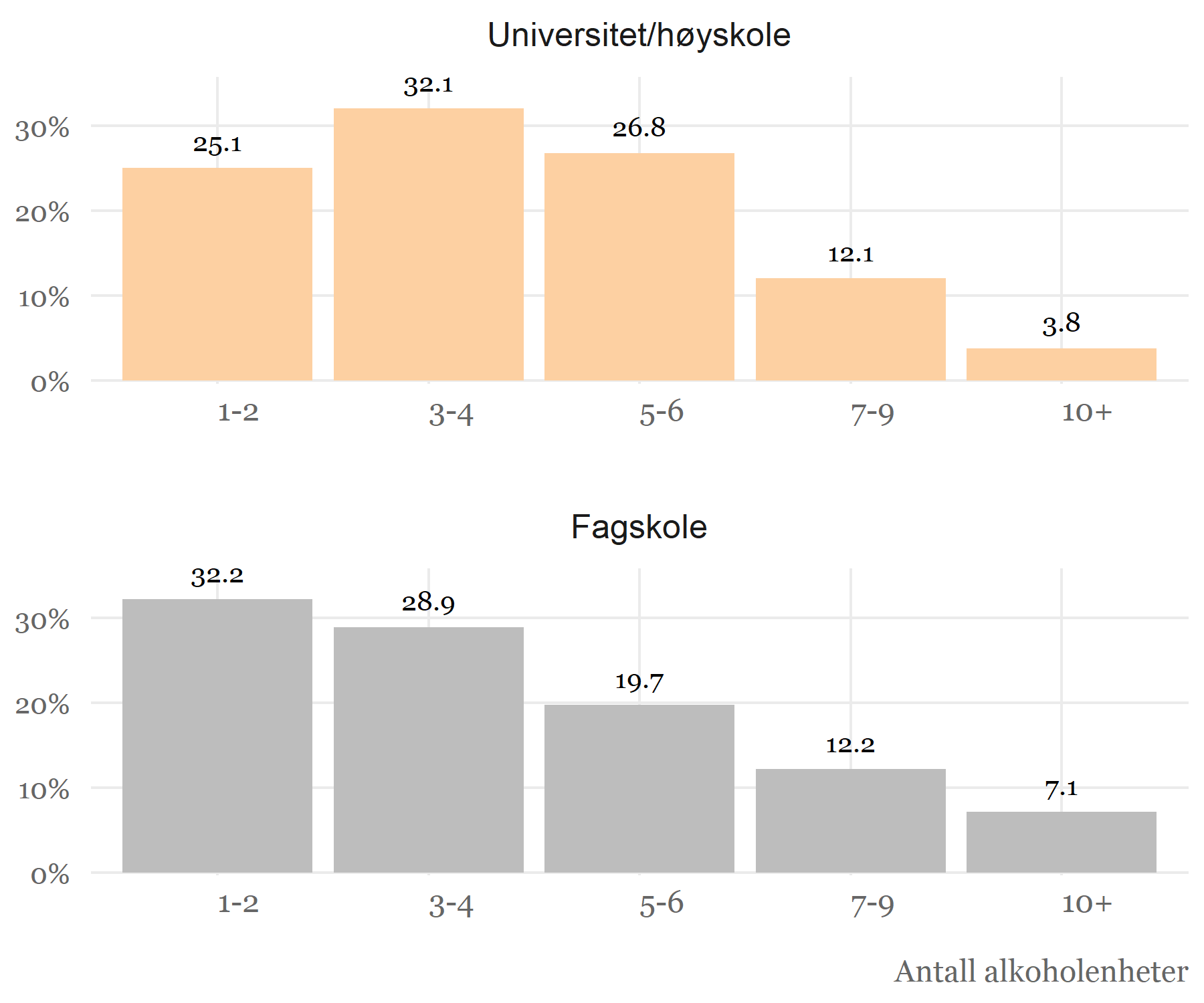 BMI (kroppsmasseindeks)BMI kategori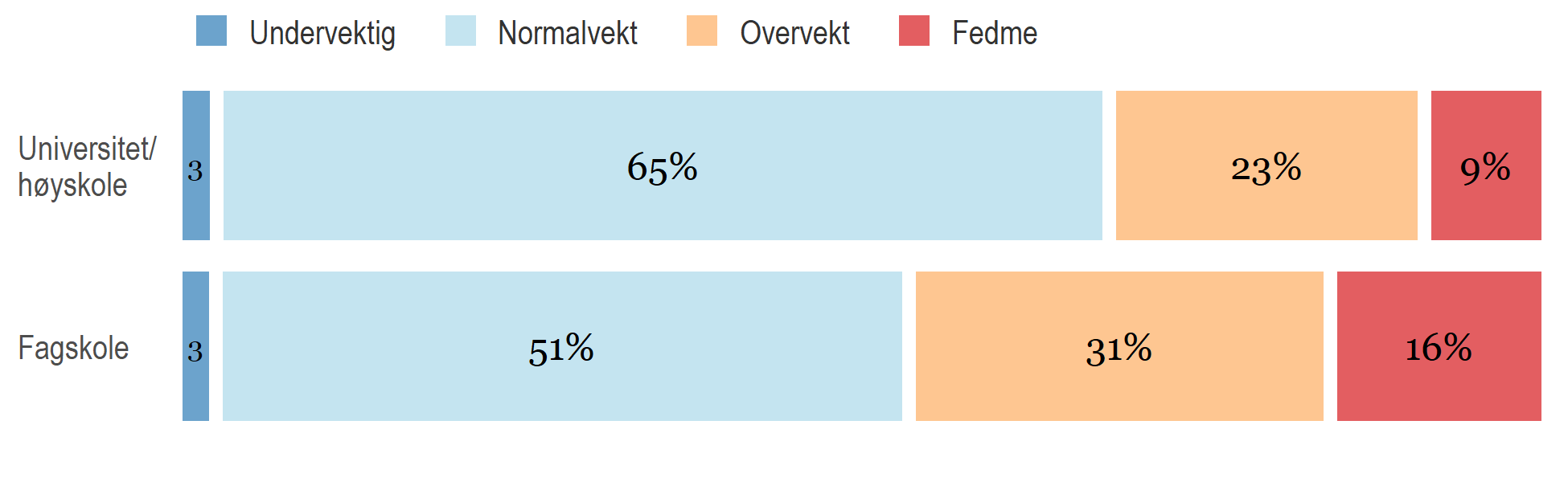 Psykisk helse og trivselLivskvalitetLivskvalitet er målt med Satisfaction With Life Scale (SWLS).Livskvalitet totalt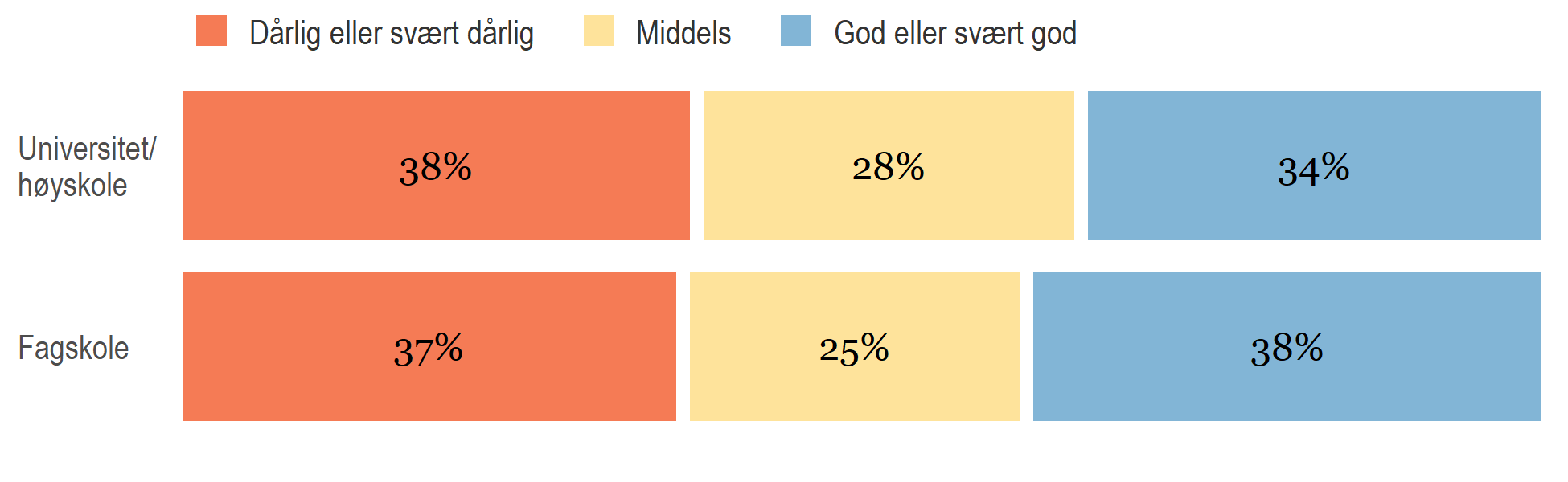 Psykiske plagerPsykiske plager er målt med en kortversjon av Hopkins Symptom Checklist (HSCL-5 ).HSCL5 3-delt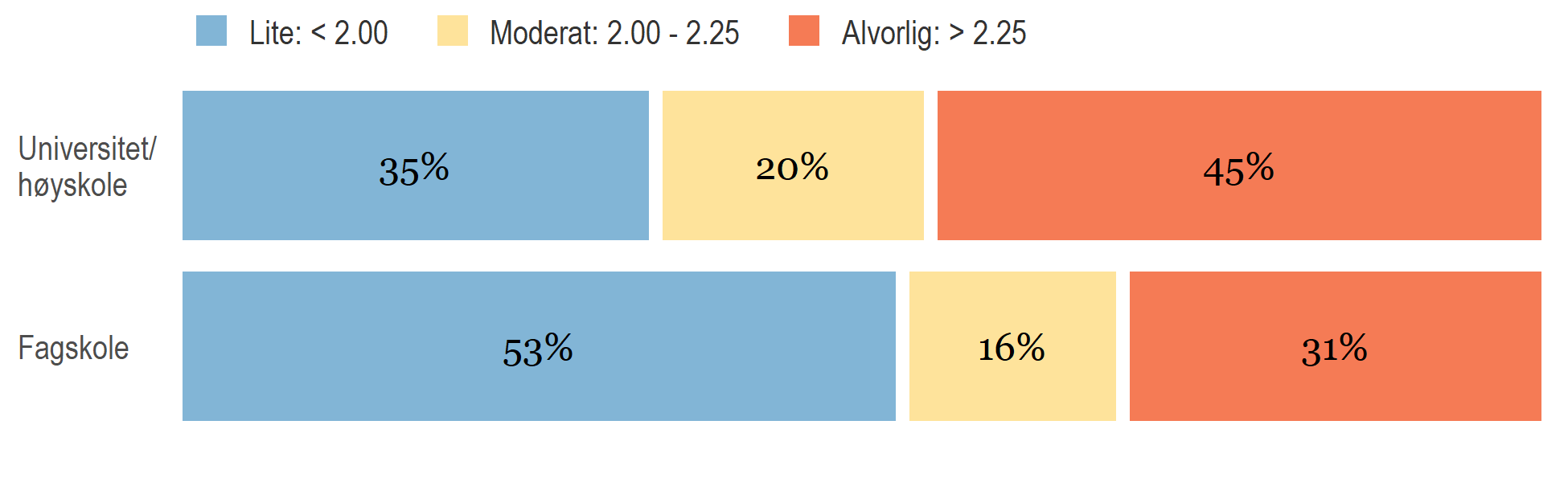 EnsomhetEnsomhet er målt med skalaen «The Three-Item Loneliness Scale» (T-ILS), en kortverajon av the UCLA Loneliness Scale.Hvor ofte føler du at du savner noen å være sammen med?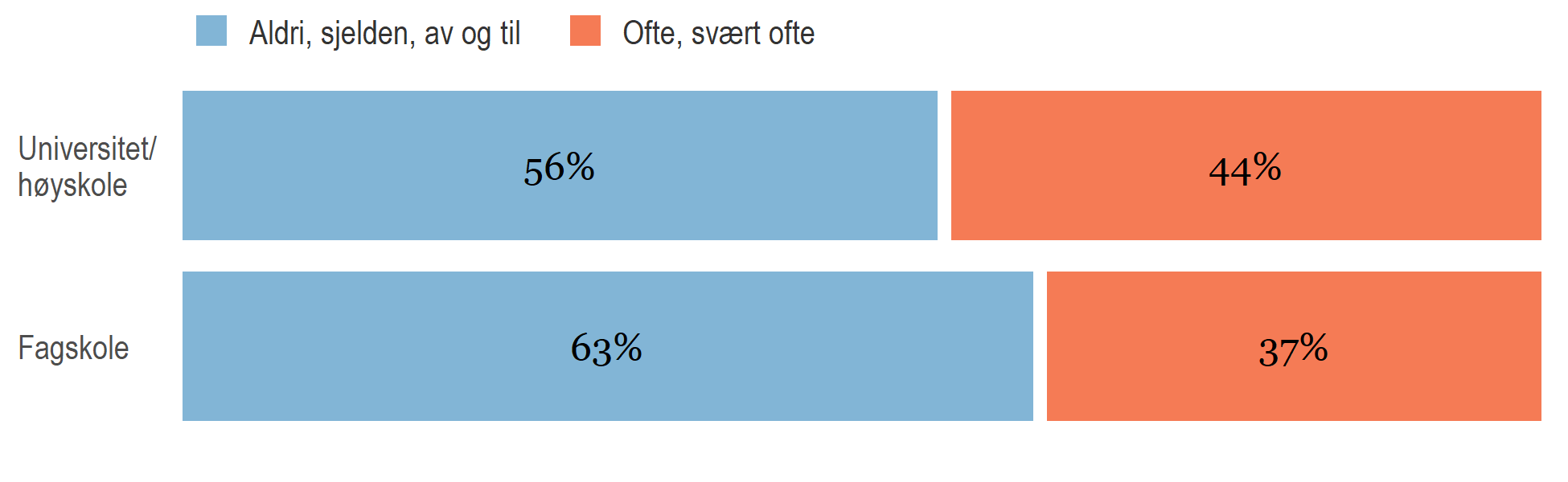 Hvor ofte føler du deg utenfor?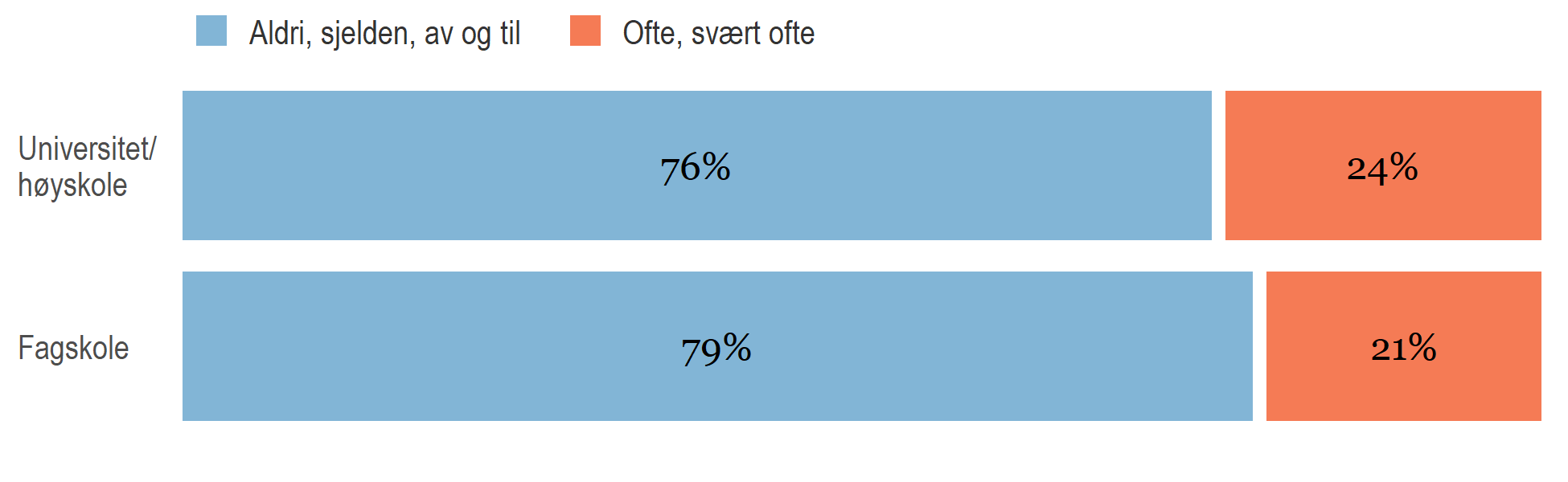 Hvor ofte føler du deg isolert fra andre?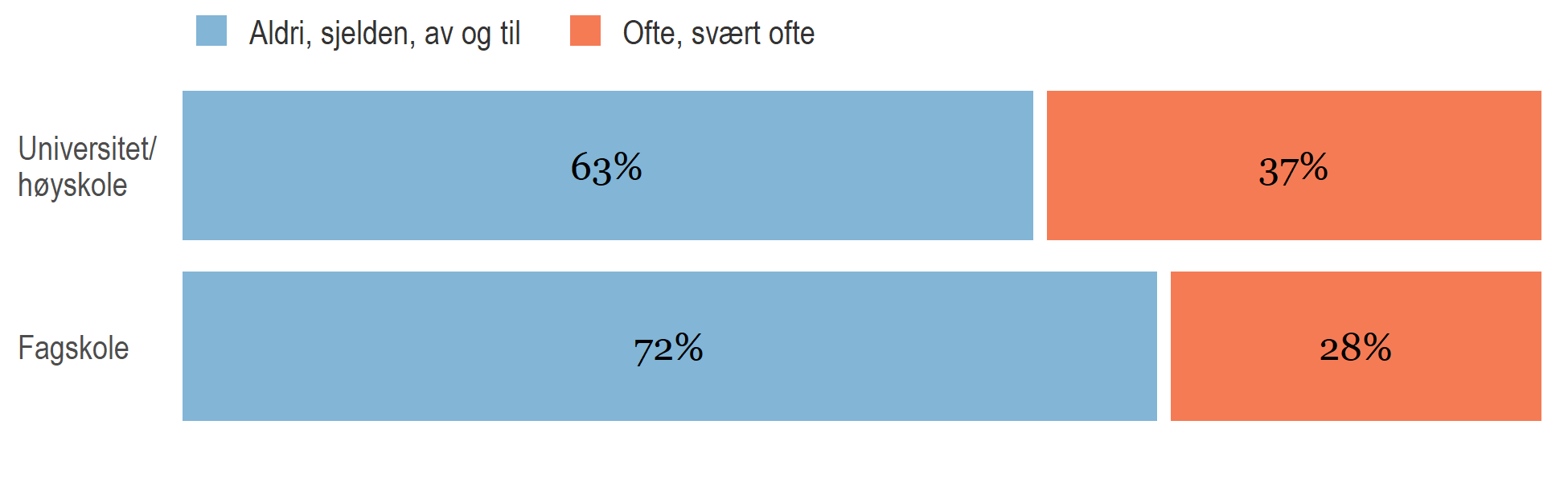 SøvnInsomni (kroniske søvnproblemer)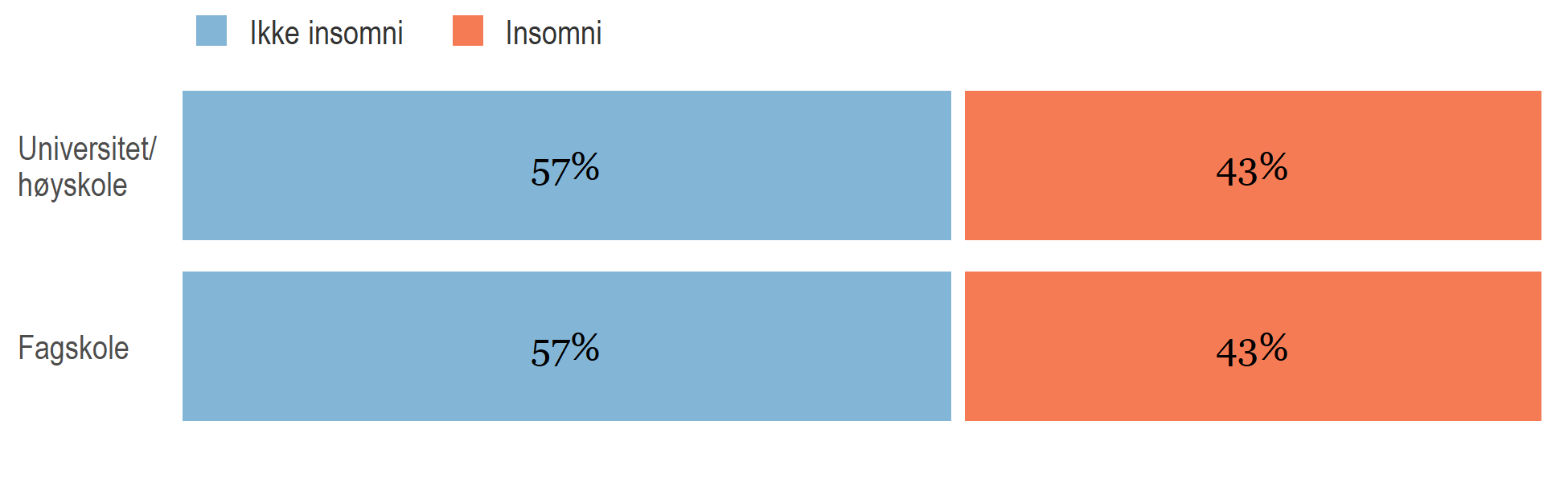 Søvnlengde (gjennomsnitt på hverdager)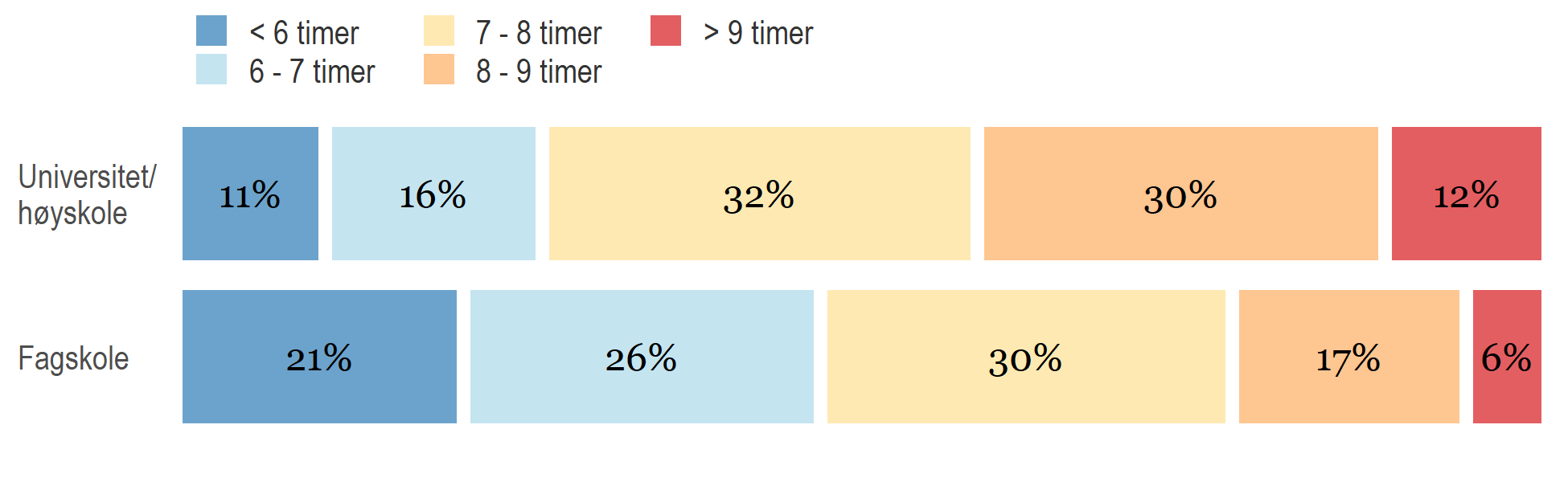 SelvskadingHar du noen gang skadet deg selv med vilje på en eller annen måte (uten intensjon om å ta ditt eget liv)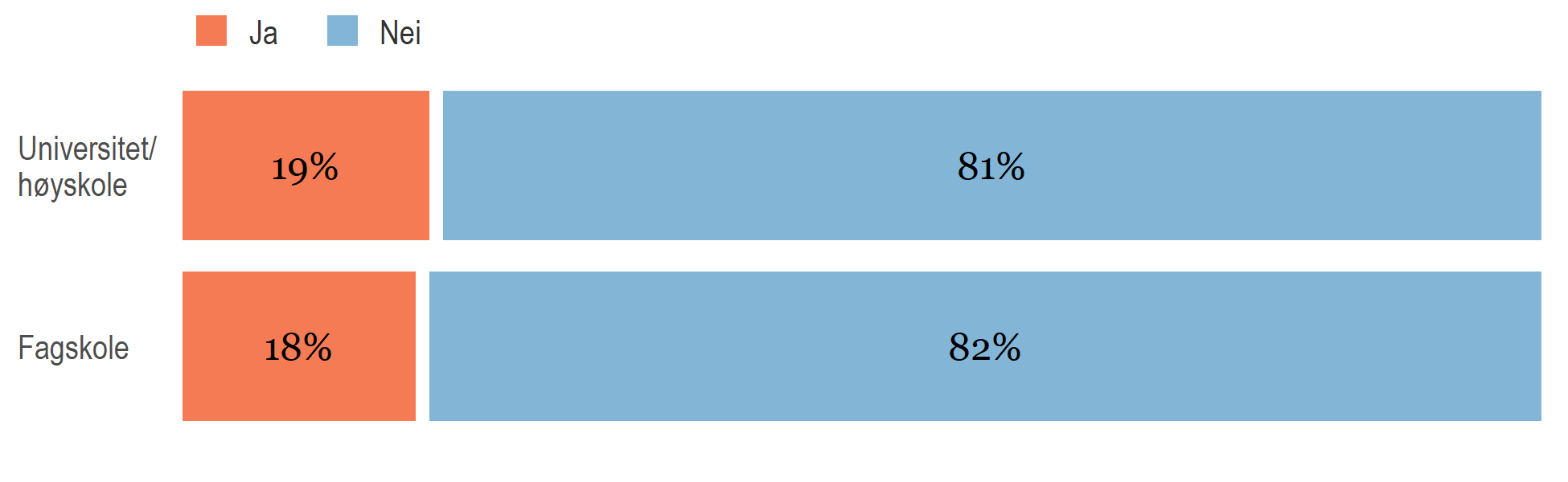 Har du noen gang seriøst tenkt på å skade deg selv med vilje?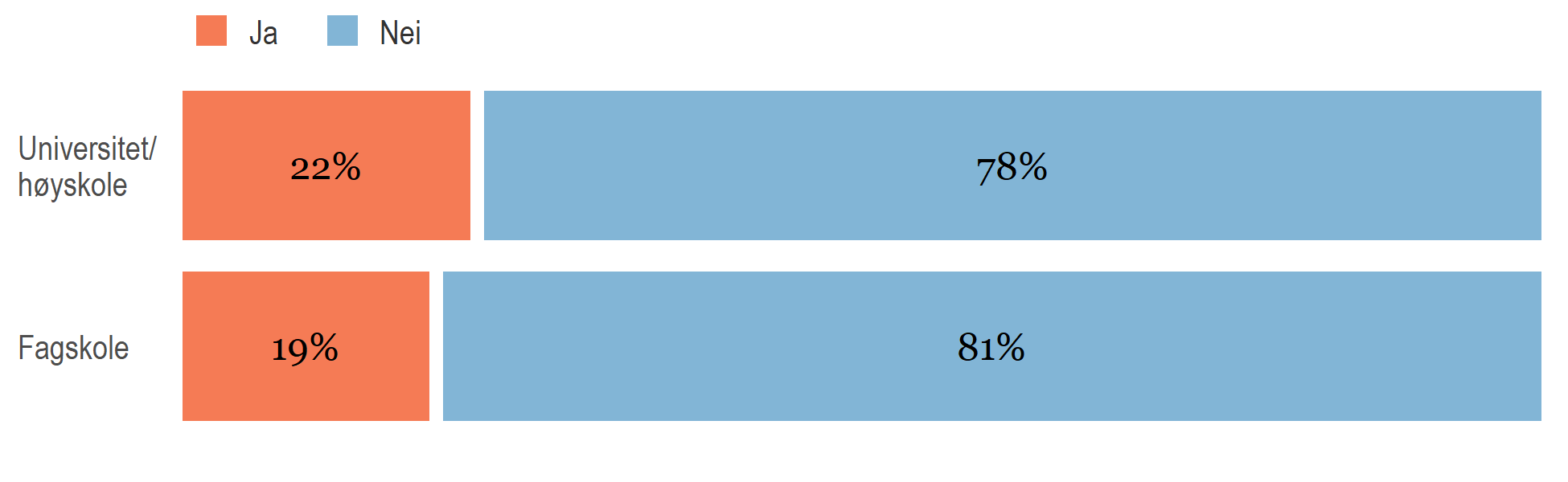 SelvmordHar du noen gang forsøkt å ta ditt eget liv, ved å ta en overdose piller eller på en annen måte?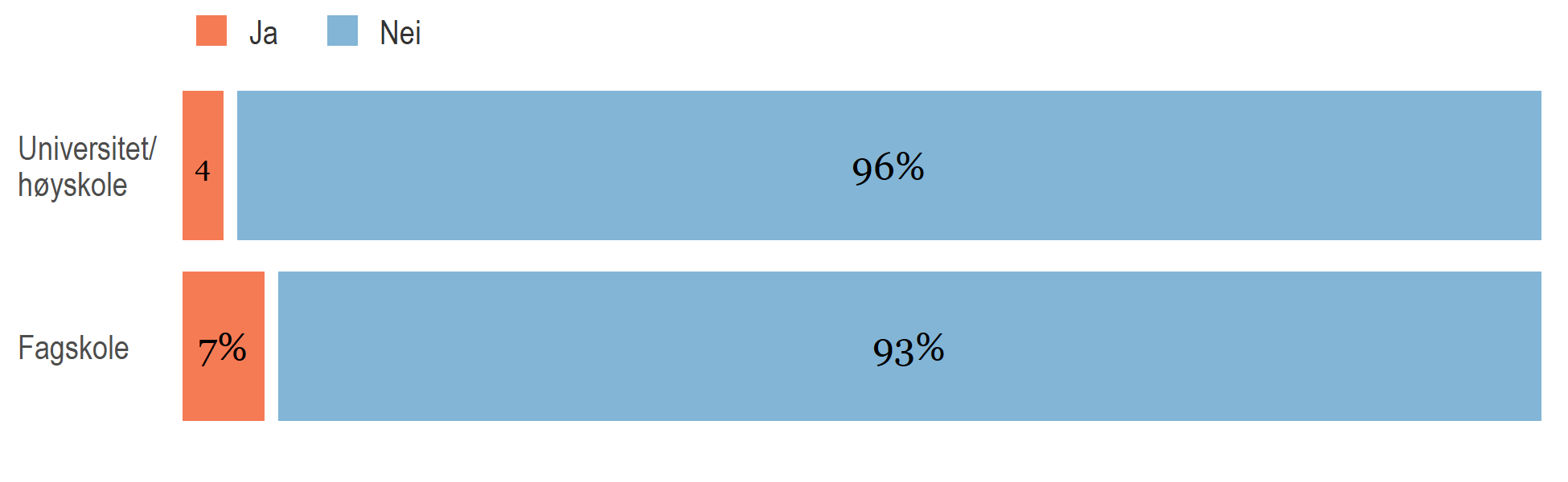 Har du noen gang seriøst tenkt på å ta ditt eget liv?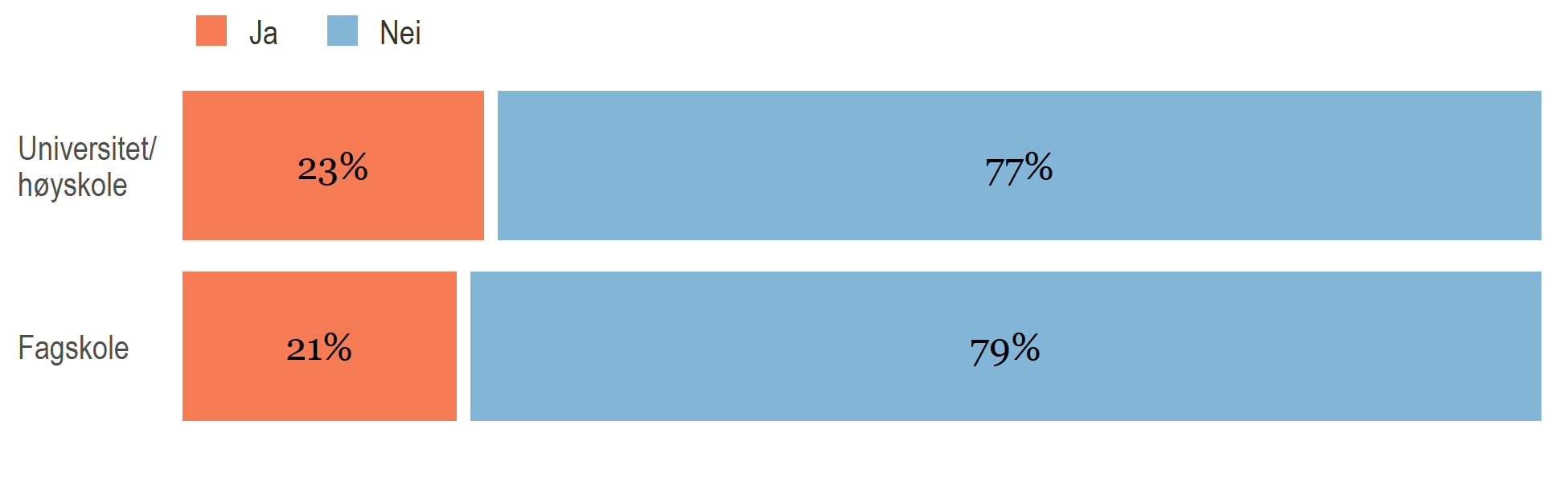 HjelpsøkingHar du søkt hjelp for psykiske vansker i løpet av det siste året?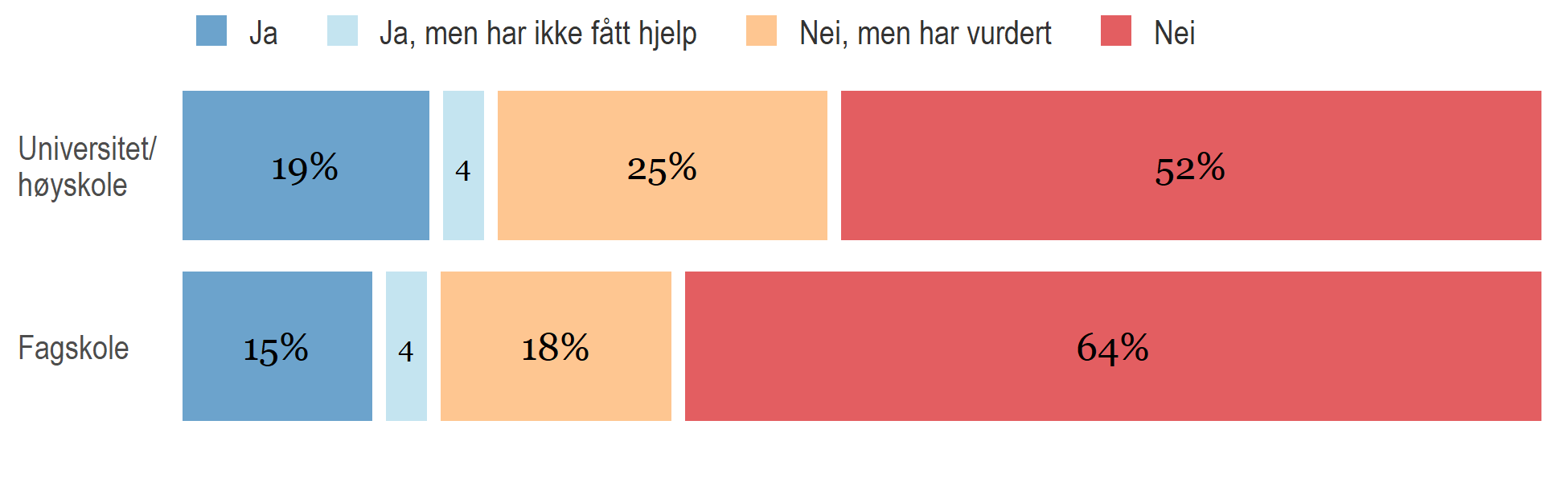 Fysisk helseEgen helseHvordan er helsen din nå?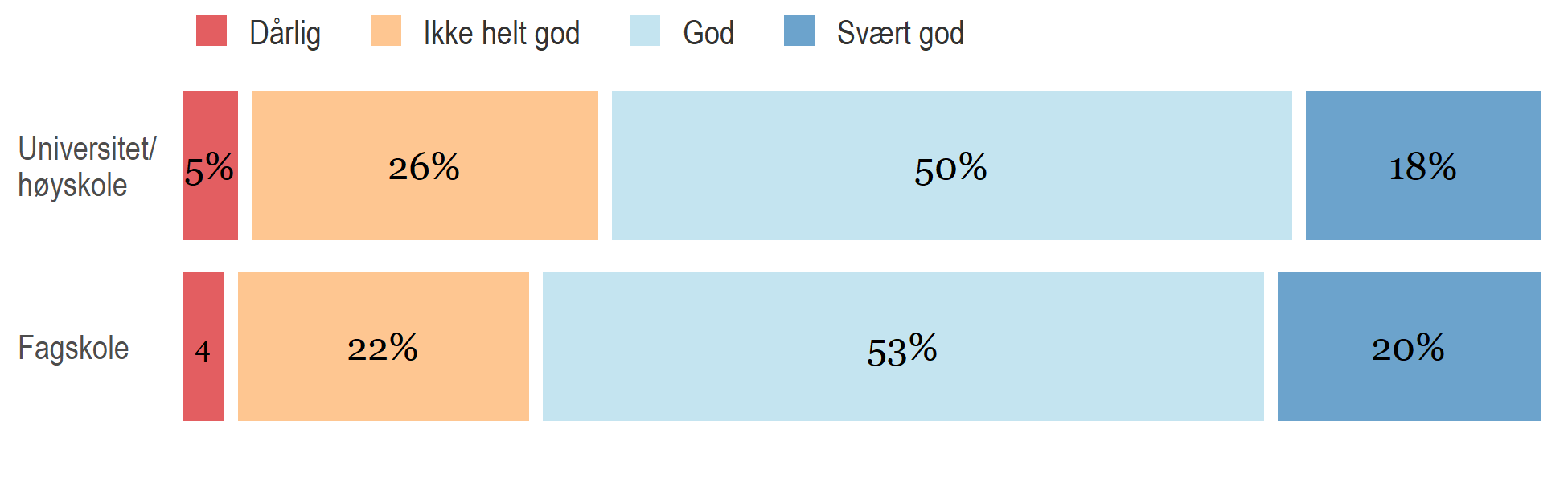 Somatiske plagerSomatiske plager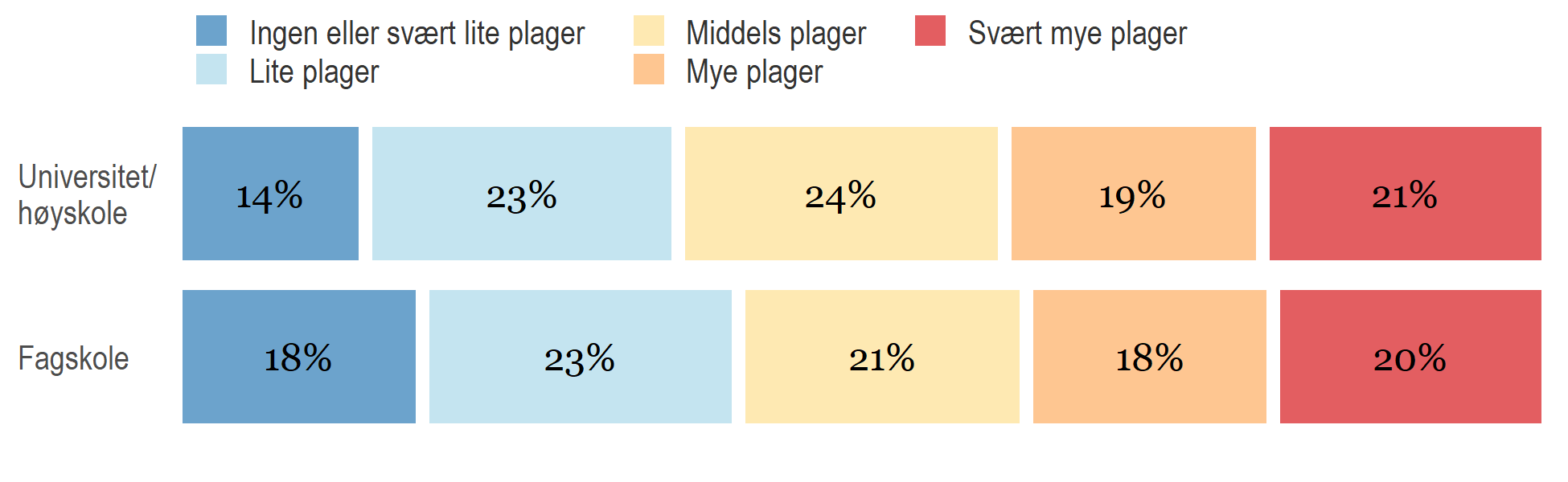 HjelpsøkingHar du søkt hjelp for fysiske plager i løpet av det siste året?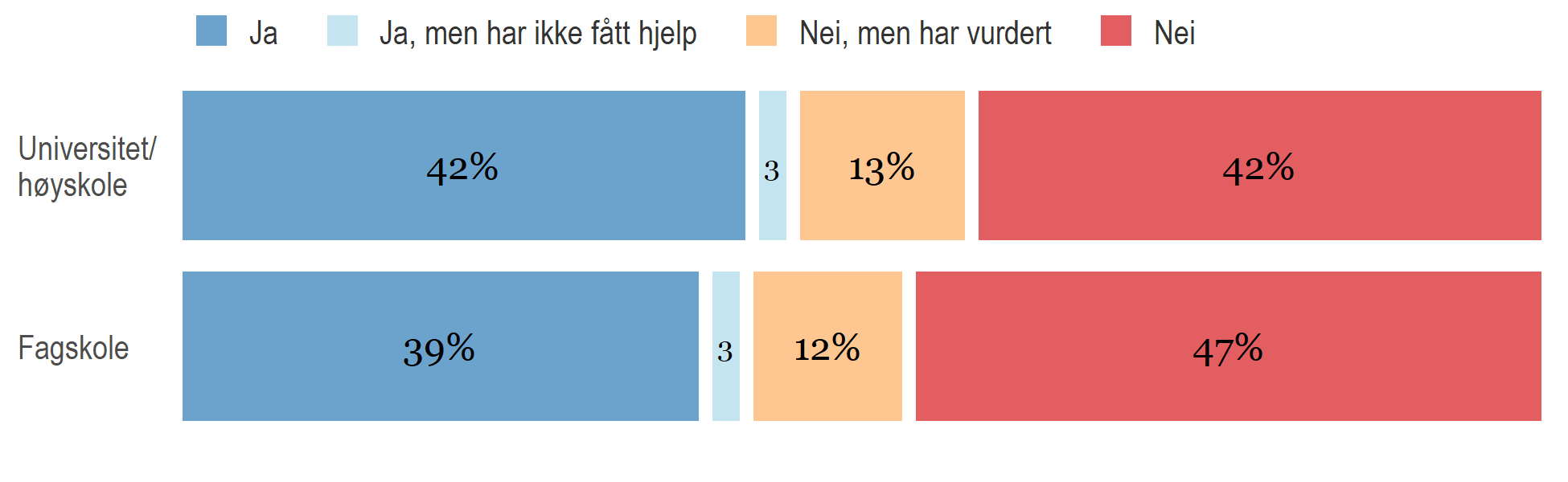 Covid-19Bekymring for smitteJeg bekymrer meg for at jeg kommer til å bli smittet av covid-19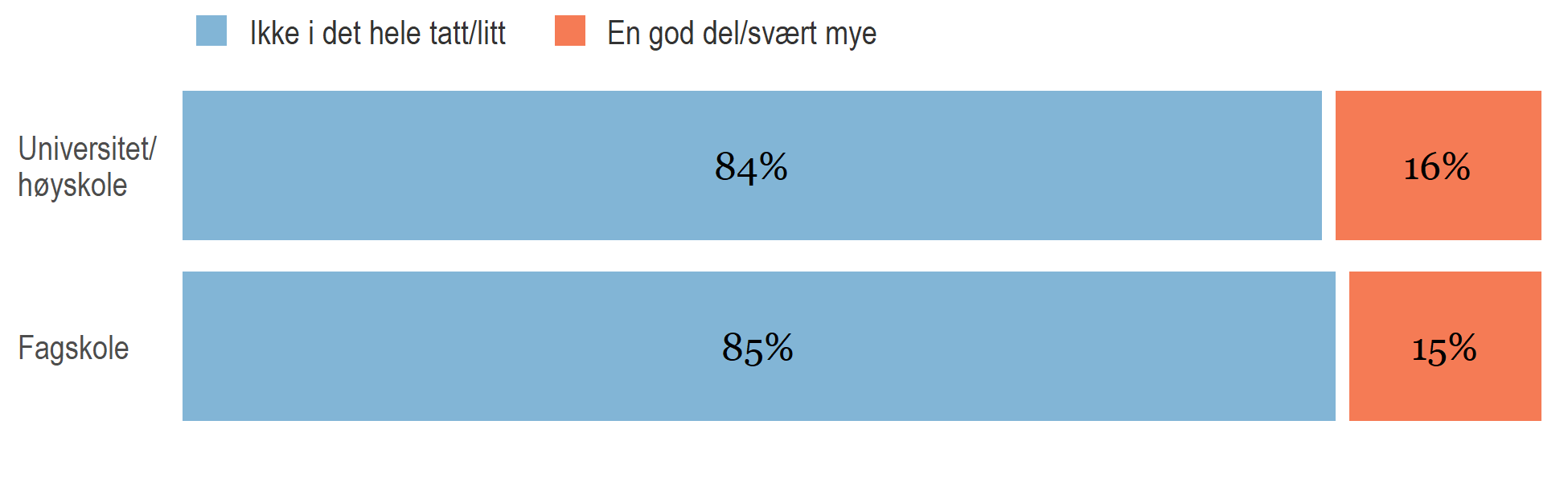 Jeg bekymrer meg for at noen i min nære familie kommer til å bli smittet av covid-19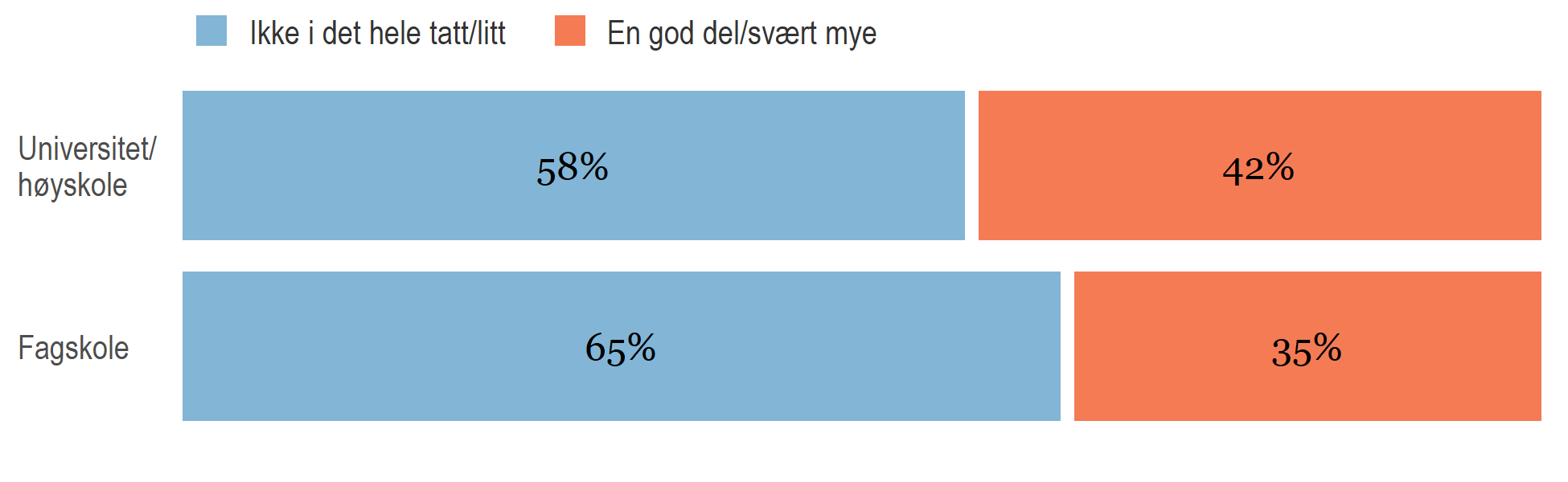 Jeg bekymrer meg for at andre i min slekt kommer til å bli smittet av covid-19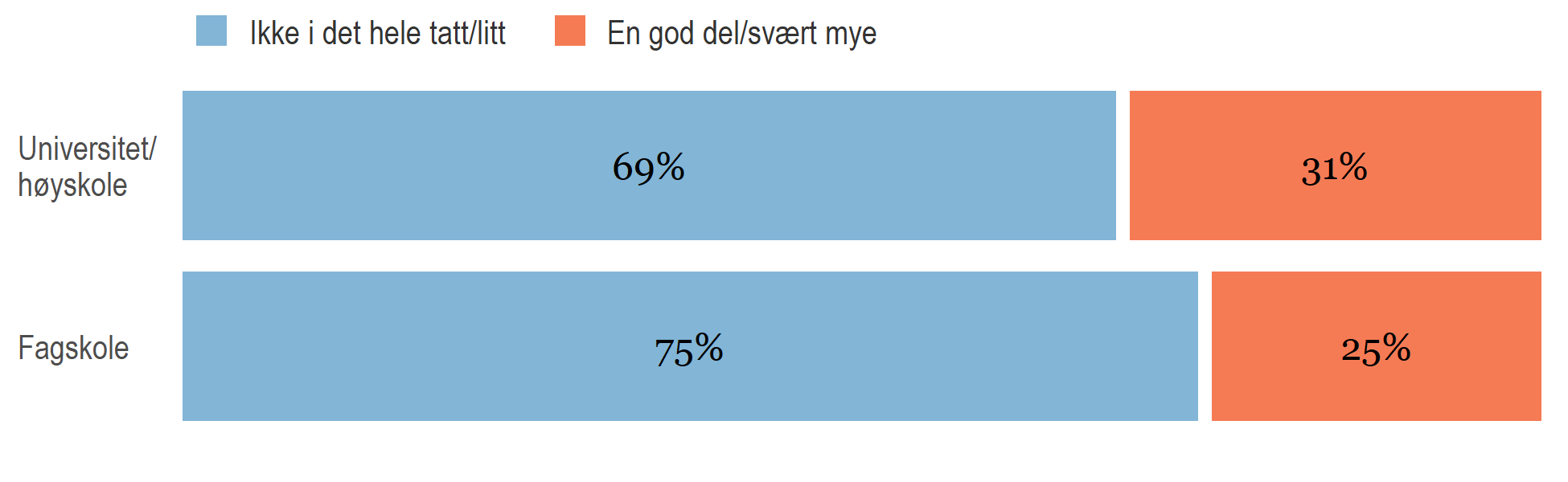 Smitte og karanteneHar du vært smittet av covid-19?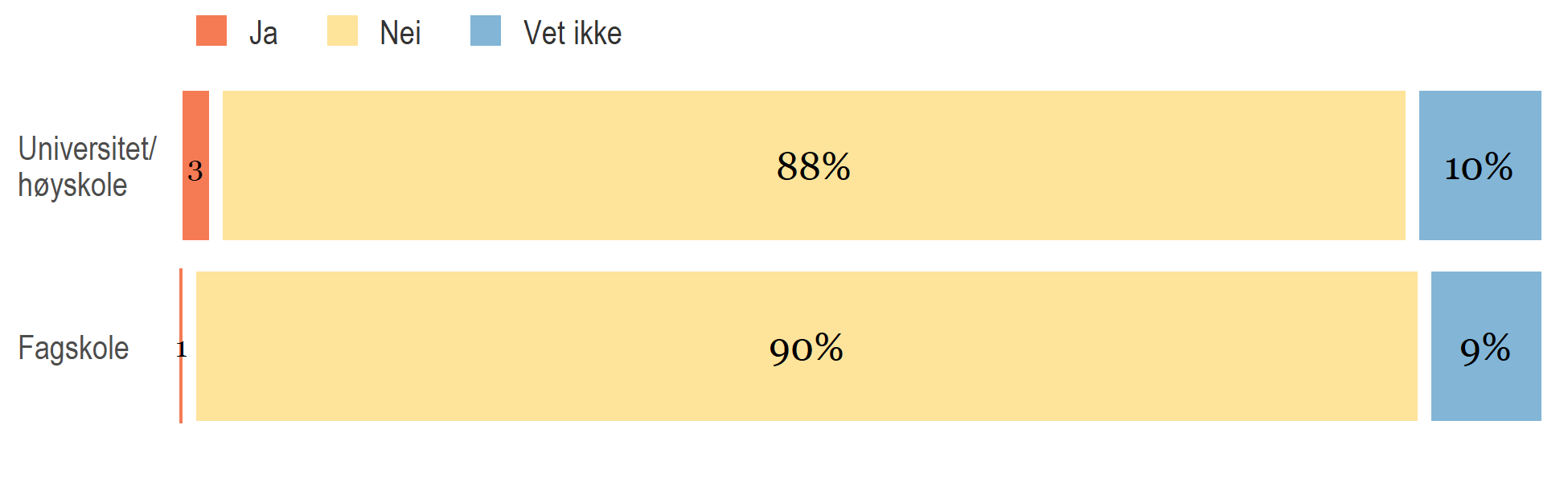 Har du vært i karantene pga. covid-19?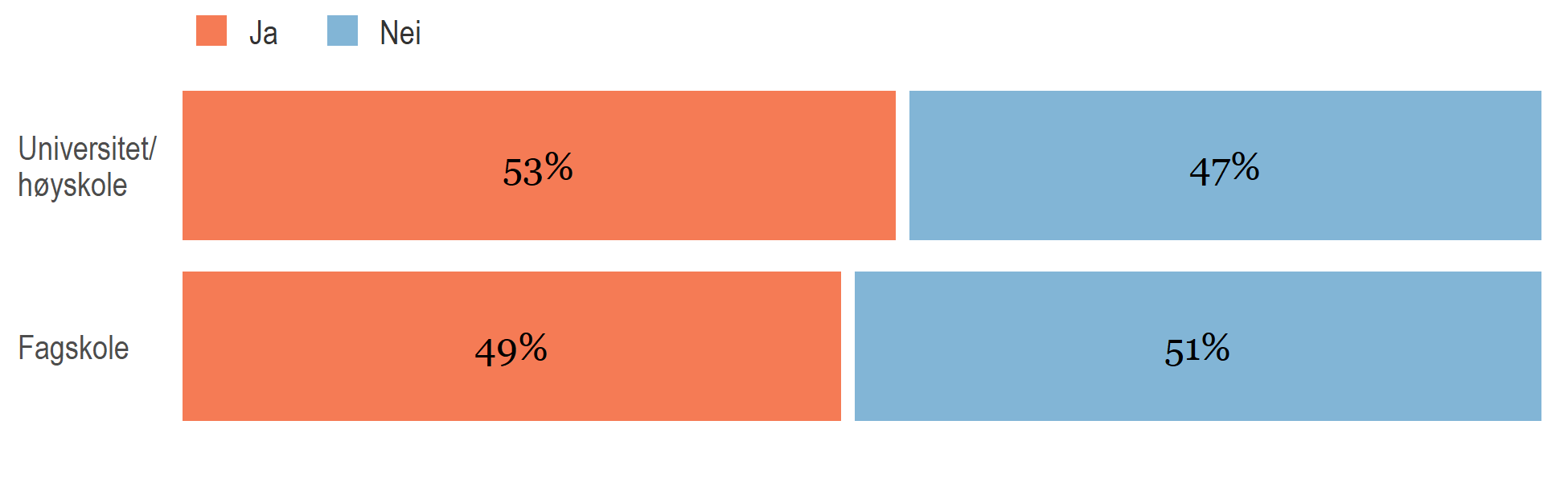 TestingHar du testet deg for covid-19?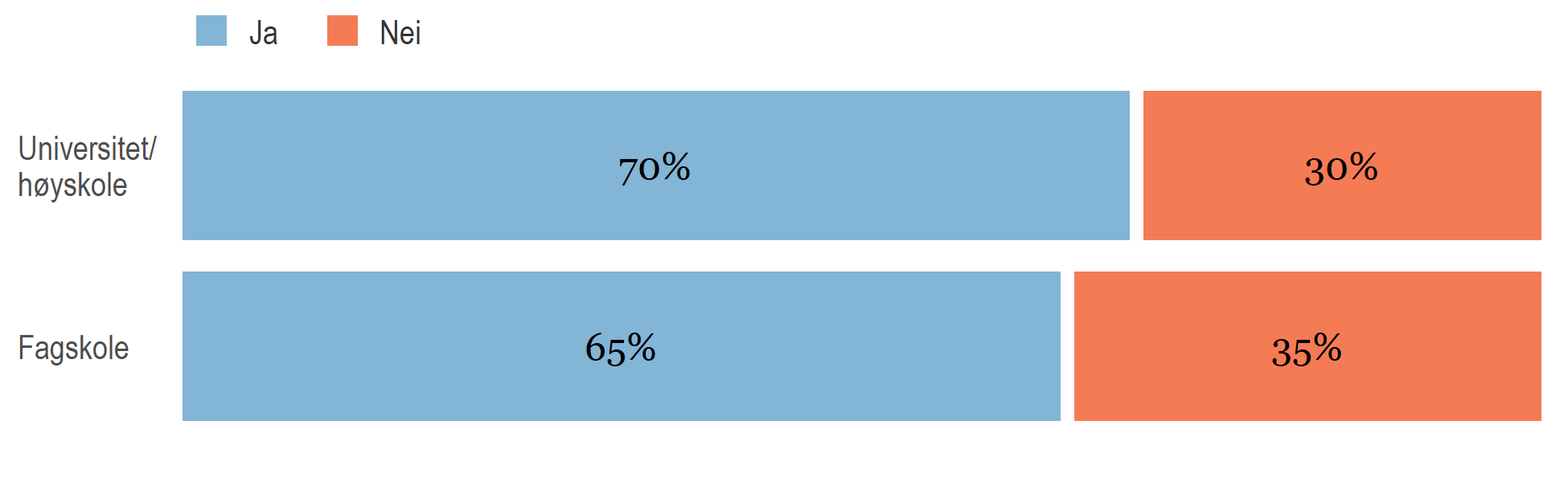 Angi hvor mange ganger: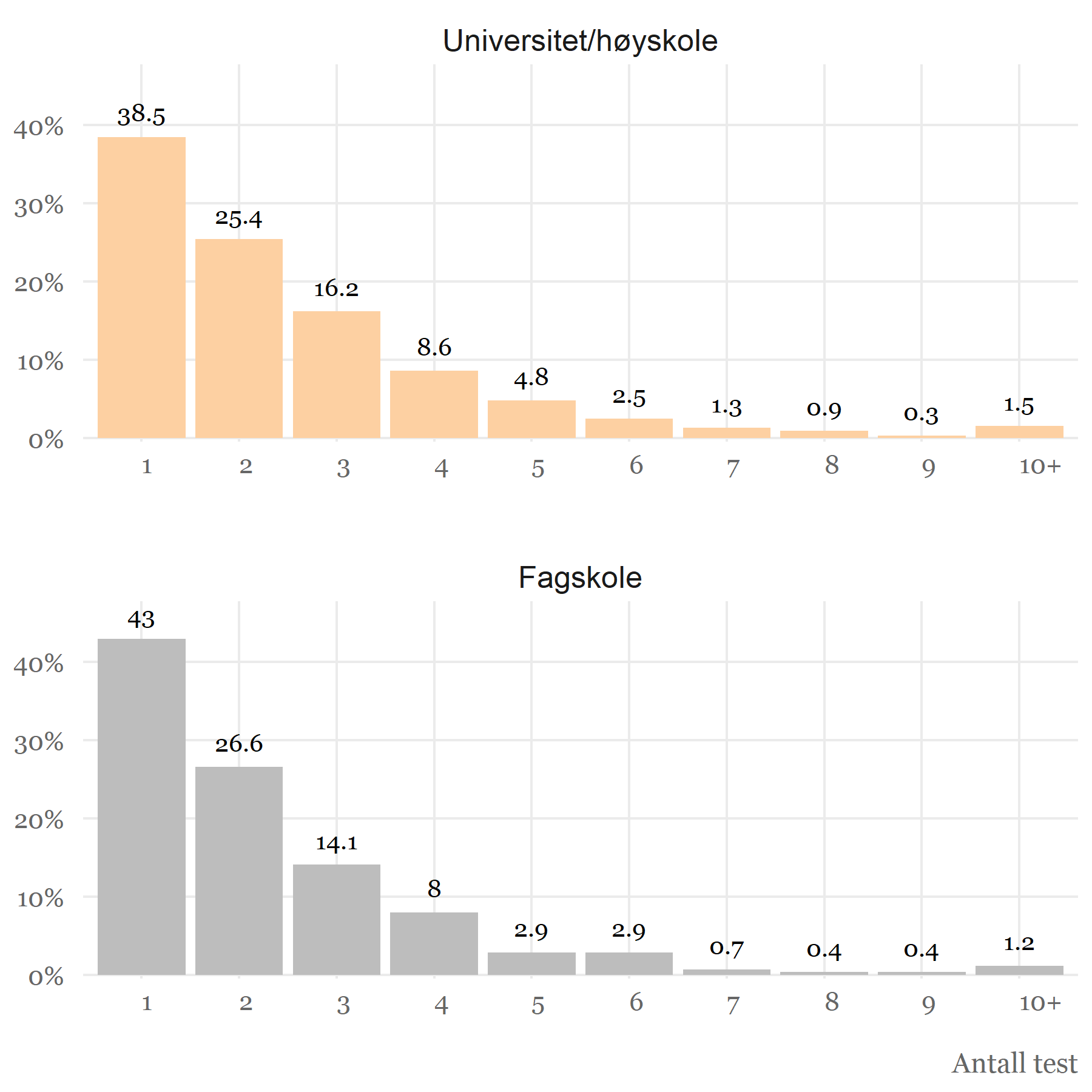 VaksinereKommer du til å vaksinere deg mot covid-19?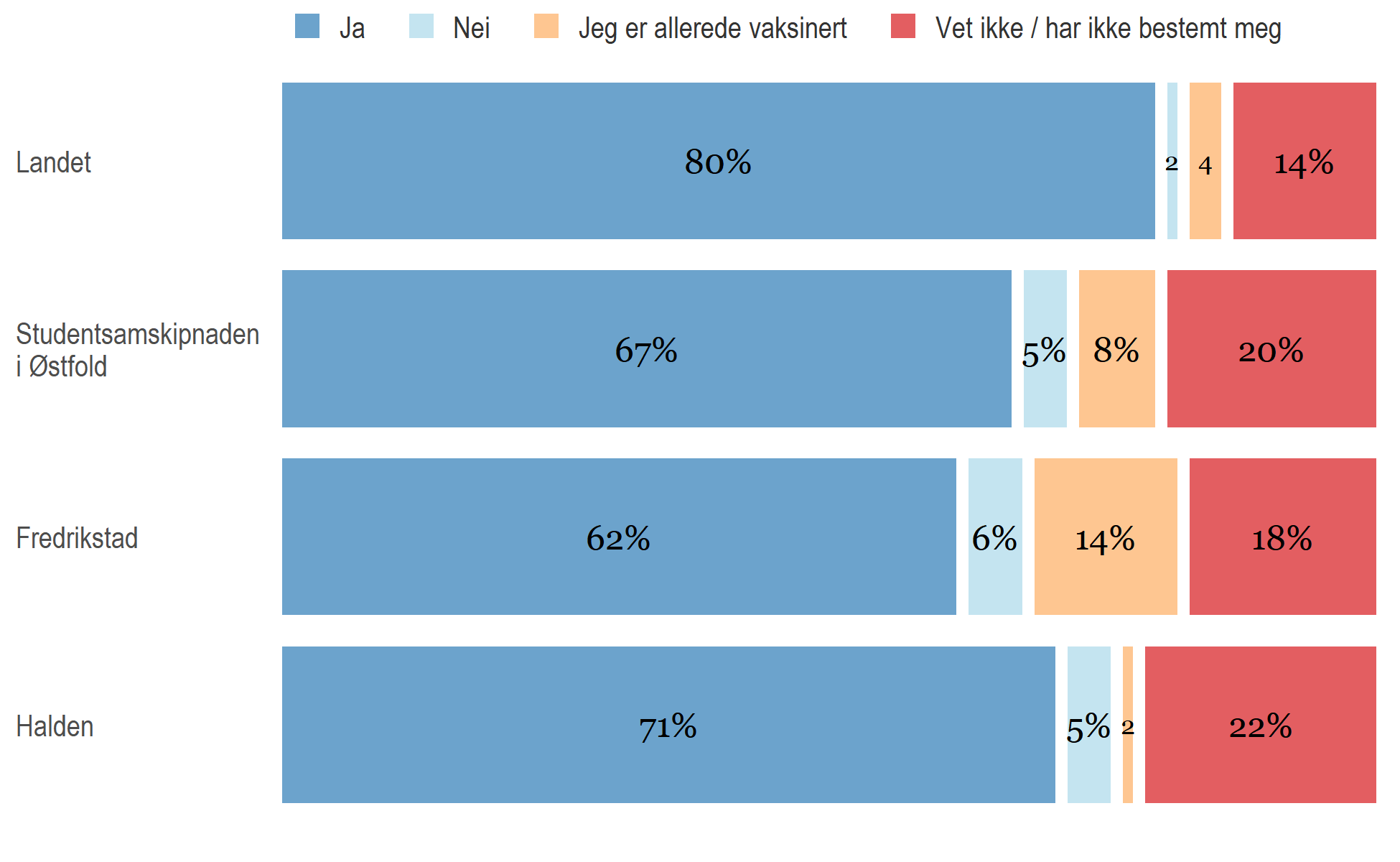 